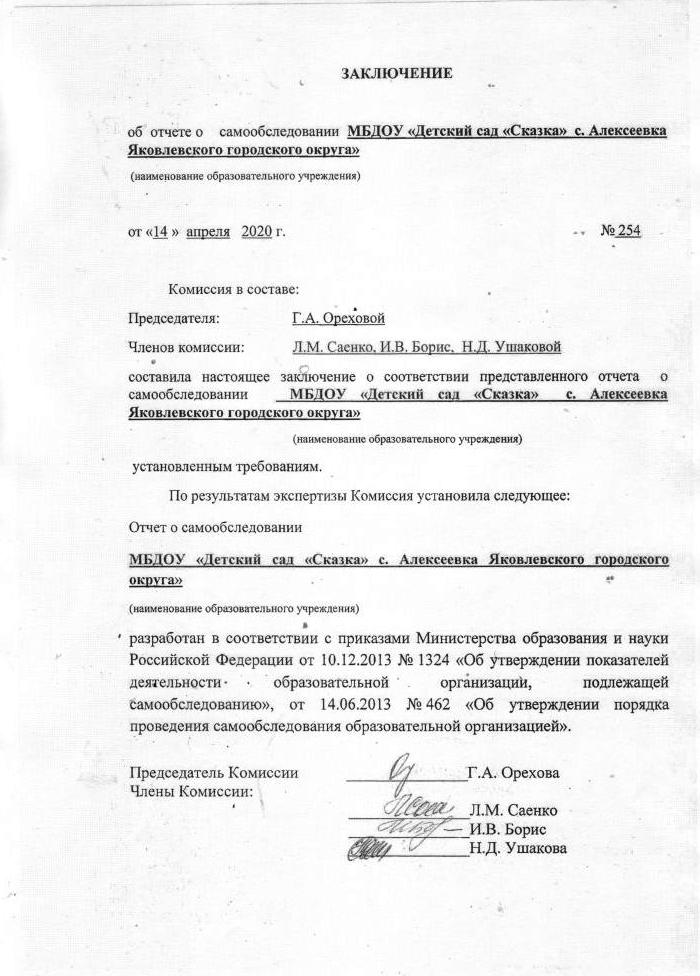 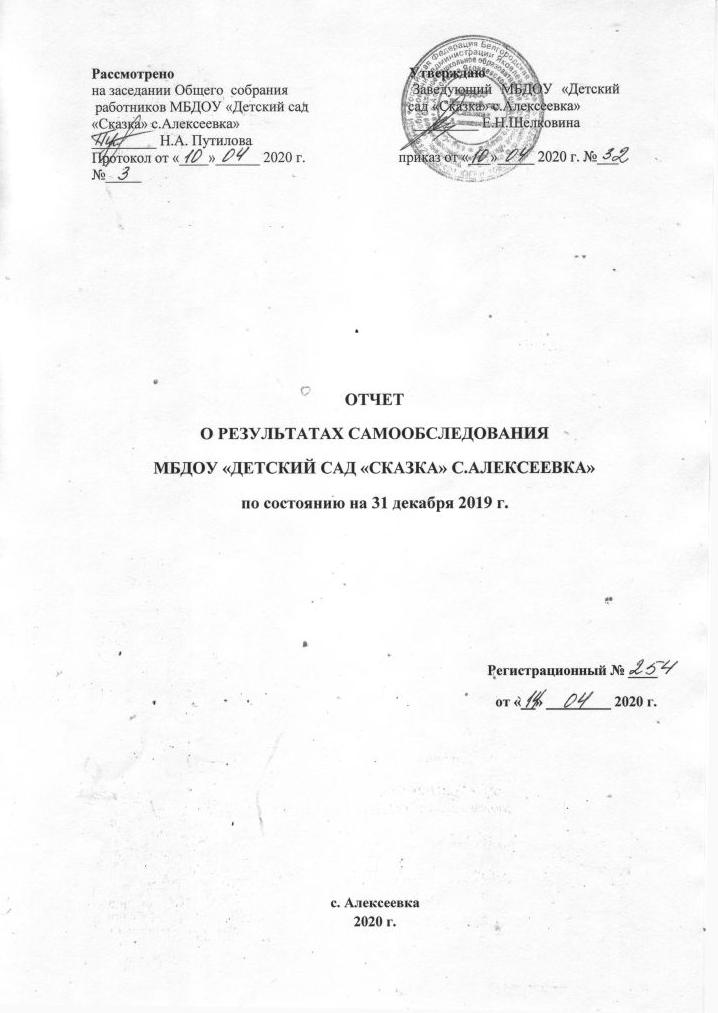 Пояснительная запискаСамообследование муниципального бюджетного дошкольного образовательного учреждения «Детский сад «Сказка» с. Алексеевка Яковлевского городского округа» (далее - ДОУ) проводилось согласно «Положению о порядке подготовки и организации проведения самообследования муниципального бюджетного дошкольного образовательного учреждения «Детский сад «Сказка» с.Алексеевка Яковлевского городского округа», разработанного на основании следующих нормативных документов:Закон «Об образовании в Российской Федерации» (Собрание законодательства Российской Федерации, 2012, № 53 ст. 7598); Приказ Министерства образования и науки Российской Федерации от 14.06.2013г. № 462 «Об утверждении Порядка проведения самообследования образовательной организацией»; Приказ Министерства образования и науки Российской Федерации от 10.12.2013г. № 1324 «Об утверждении показателей деятельности образовательной организации, подлежащей самообследованию»;Постановление Правительства Российской Федерации от 10.07.2013г. № 582 «Об утверждении Правил размещения на официальном сайте образовательной организации в информационно-телекоммуникационной сети «Интернет» и  обновления информации об образовательной организации»;Приказ Министерства образования и науки РФ от 14 декабря 2017 г. N 1218 «О внесении изменений в порядок проведения самообследования образовательной организации, утверждающий приказом Министерства образования и науки РФ от 14 июня 2013г. №462 »Самообследование - самооценка деятельности ДОУ, результаты анализа  которой оформлены в виде отчета, рассмотрены на педагогическом совете и утверждены в статусе официального документа приказом по ДОУ.Целью проведения самообследования является обеспечение доступности и открытости информации о состоянии образовательной деятельности учреждения. Задачи самообследования: - сбор актуальной информации о состоянии образовательной системы учреждения; - установление соответствия между предполагаемым и реальным состоянием процессов, условий и результатов деятельности образовательного учреждения; - выявление существующих проблем и определение путей их решения; - изучение динамики изменения объектов обследования, позволяющее спрогнозировать дальнейшие пути развития образовательного учреждения. В процессе самообследования проводилась оценка: - образовательной деятельности;-  системы управления ДОУ;-  содержания и качества подготовки обучающихся;-  организации учебного процесса; -  востребованности выпускников;-  качества кадрового, учебно-методического, библиотечно-информационного обеспечения;-  материально-технической базы;-  функционирования внутренней системы оценки качества образования; -  анализ показателей деятельности ДОУ, подлежащих самообследованию. При проведении самообследования использованы результаты внутренней оценки качества образования, внутреннего самоаудита, мониторинга качества образования.Раздел 1. Оценка организации образовательной деятельности Краткая историческая справкаМуниципальное бюджетное дошкольное учреждение «Детский сад  «Сказка» с. Алексеевка Яковлевского городского округа» было открыто в октябре 1989 года как Алексеевский детский сад «Сказка». В детском саду размещалось 6 групп с общим количеством воспитанников – 120 человек. С 1 апреля 1990 года по 2008 год в целях создания более благоприятных условий для проведения учебно-воспитательного процесса, рационального приложения сил административного и педагогического персонала Алексеевской средней школы и Алексеевского детского сада был создан учебно-воспитательный комплекс «Школа – детский сад». В  2008 году сад становится  дошкольным образовательным учреждением. В 2011 году дошкольное образовательное учреждение «Детский сад общеразвивающего вида «Сказка» с.Алексеевка Яковлевского района Белгородской области» переименовано в муниципальное дошкольное образовательное учреждение «Детский сад общеразвивающего вида «Сказка» с.Алексеевка Яковлевского района Белгородской области», в 2012 году  в муниципальное бюджетное дошкольное учреждение «Детский сад общеразвивающего вида «Сказка» с. Алексеевка Яковлевского района Белгородской области», в 2018 году в муниципальное бюджетное дошкольное образовательное учреждение «Детский сад  «Сказка» с.Алексеевка Яковлевского городского округа»          На отчётный период в ДОУ функционируют 3 группы для детей от 2 до 7 лет с общей наполняемостью – 69 обучающихся, проектная мощность 104 воспитанника.
        Заведующий учреждения -   Шелковина Елена Николаевна, отличник народного просвещения, высшая квалификационная  категория. Общие сведения о дошкольном образовательном учрежденииОрганизационно-правовое обеспечение образовательной деятельности.Образовательная деятельность в ДОУ осуществляется в соответствии нормативными документами различных уровней:Федеральный  уровень- Федеральный Закон от 29.12.2012 г. № 273-ФЗ «Об образовании в Российской Федерации»; - Федеральный Закон от 29 декабря 2010 года № 436 – ФЗ «О защите детей от информации, причиняющей вред их здоровью и развитию»; - Федеральный закон от 24 июля 1998 г. № 124-ФЗ «Об основных гарантиях прав ребенка в Российской Федерации», принятый Государственной Думой 3 июля 1998 года, одобренный Советом Федерации 9 июля 1998 года; - Постановление Главного государственного санитарного врача РФ от 15 мая 2013г. №26 «Об утверждении СанПиН 2.4.1.3049-13 «Санитарно-эпидемиологические требования к устройству, содержанию и организации режима работы дошкольных образовательных организаций»; - Приказ Министерства образования и науки РФ от 17 октября 2013 года №1155 «Об утверждении федерального государственного образовательного стандарта дошкольного образования»;- Приказ Министерства образования и науки РФ от 7 апреля 2014 года № 276 «Об утверждении порядка проведения аттестации педагогических работников организаций, осуществляющих образовательную деятельность»;- Приказ Министерства образования и науки РФ от 30 августа 2013 года №1014 «Об утверждении Порядка организации и осуществления образовательной деятельности по основным общеобразовательным программам - образовательным программам дошкольного образования».- Приказ Министерства образования и науки РФ от 14 декабря 2017 г. N 1218 «О внесении изменений в порядок проведения самообследования образовательной организации, утверждающий приказом Министерства образования и науки РФ от 14 июня 2013г. №462» Региональный уровень- Приказ департамента образования Белгородской области № 2436 от 28 июля 2014 года «О внесении изменений в План действий («дорожную карту») по обеспечению введения ФГОС ДО в образовательных организациях Белгородской области»; - Приказ департамента образования Белгородской области от 05 декабря 2013 г. № 3072 «О создании региональной рабочей группы по внедрению ФГОС дошкольного образования» (в редакции от 26 февраля 2014 года № 596).- Письмо департамента образования Белгородской области от 11 декабря 2015 г. № 9-06/9600-НМ «Об исполнении образовательными организациями обязанности по предоставлению отчёта о результатах самообследования».-  Лицензия департамента образования Белгородской области, серия 31Л01, № 0002635, регистрационный № 8787 от 20.09.2019г.Уровень Учреждения- Устав  муниципального бюджетного дошкольного образовательного учреждения  «Детский сад «Сказка» с.Алексеевка Яковлевского городского округа», утверждённый приказом управления образования администрации Яковлевского городского округа от 18 января 2019 года  № 57. - Программа развития МБДОУ «Детский сад «Сказка» с.Алексеевка» на 2015-2019г.г., утверждённая приказом от 19.01.2015 № 5.- Образовательная программа МБДОУ «Детский сад «Сказка» с.Алексеевка» утверждена приказом от 31.08.2018г. № 69/4.Внесены изменения и дополнения – приказ от 27.08.2019 г. № 71/11.4. Контингент воспитанников:1.4.1. Общая численность воспитанников, осваивающих образовательную программу дошкольного образования – 69 чел.1.4.2. В том числе в режиме полного дня – 69 чел.1.4.3. Общая численность воспитанников в возрасте до 3-х лет – 8 чел.1.4.4. Общая численность воспитанников в возрасте от 3 до 8 лет – 61 чел.1.4.5.Средний показатель функционирования  -    55,16%.Основное число воспитанников составляют дети, проживающие на территории Алексеевской территориальной администрации: с.Алексеевка,  с.Красное,  с.Луханино,                          х. Шепелёвка.1.4.6. Количество  воспитанников. Наполняемость групп.На 31.12.2019 г. в МБДОУ «Детский сад «Сказка» с.Алексеевка» функционировало 3  группы.Комплектование групп МБДОУ «Детский сад «Сказка» с.Алексеевка»  ведется в соответствии с  «Правилами приема и отчисления детей в муниципальное бюджетное дошкольное образовательное учреждение «Детский сад «Сказка»  с.Алексеевка Яковлевского городского округа» и обеспечивает реализацию прав детей на общедоступное, бесплатное дошкольное образование в ДОУ, реализующего основную общеобразовательную программу дошкольного образования.Порядок приема и зачисления детей в ДОУ осуществляется из числа внесенных в  электронную базу данных ДОУ очередников,  в соответствии с законодательством Российской Федерации. Возраст приема детей в учреждение определяется Уставом ДОУ. Ребенок принимается в ДОУ на основании письменного заявления родителей (законных представителей) и путевки, выданной управлением образования администрации Яковлевского городского округа. Для регистрации сведений о детях и родителях (законных представителях) и контроля за движением контингента детей в ДОУ ведутся Журналы учета движения детей, в которых фиксируется:а) количество детей, принятых в учреждение в течение учебного года;б) количество детей, выбывших из учреждения (с указанием причины).1.5.  Анализ образовательной деятельности в соответствии с образовательной программой, учебным планом, календарным учебным графиком.1.5.1. Уровень и направленность реализуемых образовательных программОсновная общеобразовательная программа дошкольного образования  (далее - Программа) ДОУ обеспечивает разностороннее развитие детей в возрасте от 1,5 до 8 лет с учетом их возрастных и индивидуальных особенностей по основным направлениям (далее – образовательные области) – физическому, социально-коммуникативному, познавательному, речевому и художественно-эстетическому развитию. Программа обеспечивает достижение воспитанниками готовности к школе. Программа направлена на:- создание условий развития ребенка, открывающих возможности для его позитивной социализации, личностного развития, развития инициативы и творческих способностей на основе сотрудничества со взрослыми и сверстниками и соответствующим возрасту видам деятельности;- на создание развивающей образовательной среды, которая представляет собой систему условий социализации и индивидуализации детей.1.5.2.  Анализ структуры образовательной программы на соответствие требованиям ФГОС ДООсновная образовательная программа дошкольного образования МБДОУ «Детский сад «Сказка» с. Алексеевка» разработана с учетом Примерной основной образовательной программы дошкольного образования, зарегистрированной в реестре примерных программ (одобрена решением от 20 мая 2015 года, протокол от №2/15). Программа определяет содержание и организацию образовательной деятельности на уровне дошкольного образования.Содержание обязательной части Программы учитывает концептуальные положения  общеобразовательной программы дошкольного образования «От рождения до школы» Н.Е.Вераксы, Т.С.Комаровой, М.А.Васильевой, а также особенностей  образовательного учреждения,  региона,  образовательных потребностей и запросов обучающихся и их родителей. Определяет цель, задачи, планируемые результаты, содержание и организацию образовательного процесса на ступени  дошкольного образования.Программа обеспечивает развитие личности детей дошкольного возраста в различных видах общения и деятельности с учетом их возрастных, индивидуальных психологических и физиологических особенностей. Программа определяет содержание и организацию образовательной деятельности на уровне дошкольного образования, сформирована как программа позитивной социализации и индивидуализации, развития личности детей дошкольного возраста и определяет комплекс основных характеристик дошкольного образования (объём, содержание и планируемые результаты в виде целевых ориентиров дошкольного образования) в образовательной деятельности МБДОУ.Программа также предназначена для оказания помощи родителям (законным представителям) в воспитании детей, охране и укреплении их физического и психического здоровья, в развитии индивидуальных способностей.В соответствии с п.2.9 федерального государственного образовательного стандарта дошкольного образования, утвержденного приказом Министерства образования и науки Российской Федерации от  17 октября 2013 года № 1155, в ДОУ определен механизм формирования и принятия части образовательной программы, формируемой участниками образовательных отношений. В части, формируемой участниками образовательных отношений, представлены программы, направленные на развитие детей в нескольких образовательных областях, видах деятельности. Данная часть Программы ДОУ разработана с учётом  образовательных потребностей, интересов и мотивов детей, членов их семей и педагогов.  Содержание части, формируемой участниками образовательных отношений, соответствует содержанию парциальных программ.Парциальные программы, используемые при построении образовательной деятельности в МБДОУ «Детский сад «Сказка» с.Алексеевка»Образовательная деятельность осуществляется в совместной деятельности взрослого и детей в процессе организации различных видов деятельности, в образовательной деятельности в ходе режимных моментов, в самостоятельной деятельности в процессе взаимодействия с семьями обучающихся как в первой, так и во второй половине дня.  Учебный план представляет собой сетку непосредственно образовательной деятельности и образовательной деятельности в режимных моментах в течение дня с распределением времени на основе действующего СанПиН. Учебный план является нормативным актом, устанавливающим перечень образовательных областей в объеме учебного времени, отводимого на проведение образовательной деятельности.1.6. Соответствие содержания образовательной программы миссии, целям, особенностям ДОУПрограмма сформирована как программа психолого-педагогической поддержки позитивной социализации и индивидуализации, развития личности детей дошкольного возраста и определяет комплекс основных характеристик дошкольного образования (объем, содержание и планируемые результаты в виде целевых ориентиров дошкольного образования). Программа обеспечивает развитие личности детей дошкольного возраста в различных видах общения и деятельности с учетом их возрастных, индивидуальных, психологических и физиологических особенностей1.6.1. Организация режима работы Учреждения в соответствии с Уставом, правилами внутреннего трудового распорядка, локальными нормативными актами:Учреждение функционирует в режиме 5-дневной недели с двумя выходными днями (суббота, воскресенье).График работы с 7.00 до 17.30 часов. 	Режим дня корректируется ежегодно в соответствии с планированием организованной  образовательной деятельности, образовательной деятельностью в ходе режимных моментов.  Все режимы дня каждой возрастной группы согласовываются и утверждаются на установочном Педагогическом совете. Режимы всех возрастных групп  соответствуют СанПиН 2.4.1.3049-13.Организация  работы учреждения соответствует Уставу, правилам внутреннего трудового распорядка, локальным нормативным актам.Соответствие образовательной деятельности социальному заказу     Образовательная деятельность Учреждения строится в соответствии с социальным заказом. Характеристика социального заказа  складывается из следующих основных компонентов:  государственного заказа (его содержание определяется нормативными документами, а именно государственным образовательным стандартом); муниципального заказа – это исполнение муниципального задания.  Социальными заказчиками реализации программы как комплекса образовательных услуг выступают, в первую очередь, родители обучающихся как гаранты реализации прав ребенка на уход, присмотр и оздоровление, воспитание и обучение. (Потребности родителей, выявляются в ходе бесед, анкетирования и т.д.).Представители родительской общественности каждой возрастной группы принимают участие в работе Управляющего совета ДОУ.В целях взаимодействия, вовлечение в образовательный процесс, с родителями обучающихся педагогами ДОУ проводятся  групповые родительские собрания, в каждой группе работает родительский комитет. Проектная деятельность, заседания родительского клуба «Здоровый ребёнок», акции, мастер-классы, различные конкурсы детско-родительского творчества, совместные праздники, спортивные развлечения, организуемые педагогами ДОУ,  позволяют сделать родителей полноправными участниками образовательных отношений.Родители выступают не только в роли заказчика, но и имеют возможность объективно оценить уровень работы ДОУ. Анализ анкеты «Выявление уровня удовлетворенности родителей качеством деятельности ДОУ», проведённый в 2019г. показал следующие результаты: 93 % родителей удовлетворены развитием ребенка в ДОУ; 96% родителей удовлетворены взаимодействием с ДОУ; 97% родителей удовлетворены квалифицированностью педагогов ДОУ; 70 % родителей удовлетворены оснащенностью ДОУ, 48% отметили низкую оснащённость прогулочных участков современным и разнообразным оборудованием, соответствующим требованиям ФГОС ДО.Анкетирование показало, что родители доверяют воспитателям и сложившейся системе воспитания и образования в детском саду. Такое доверие есть один из важных показателей качества образовательных услуг ДОУ; созданная система работы ДОУ позволяет максимально удовлетворять потребность и запросы родителей. Полученные данные проведённого анкетирования позволяют определить и основные проблемы, выявленные в ходе анкетирования как родителей, так и педагогов:участки детского сада не достаточно оснащёны современным и разнообразным оборудованием, привлекательным для детей и обеспечивающим оптимальную двигательную активность каждого ребенка; детский сад не достаточно оснащён техническим оборудованием: телевизорами, мультимедийными устройствами, музыкальными центрами, компьютерами, другой техникой. 1.6.3.  Организация  социального партнёрства.Достичь положительных результатов по воспитанию детей дошкольного возраста было бы невозможно без активного взаимодействия детского сада с социумом. Налаживание практических связей с социальными институтами позволяет совершенствовать систему развития и оздоровления детей, повысить квалификацию педагогов, создать базу для преемственности образовательных программ с начальной школой.С  МБОУ «Алексеевская СОШ», МКУК «Историко-театральный музей М.С.Щепкина, МУК «МЦБ Яковлевского района» Алексеевская поселенческая библиотека» заключены договора, разработаны планы совместной деятельности.За отчётный период воспитанники детского сада выступили на сцене Алексеевского ДК с музыкально-литературными композициями, посвящённые  Дню села, Дню Победы.  В Алексеевской поселенческой библиотеке были организованы:- экскурсии  «Знакомство с книжным домом»; -  презентации:  «Синичкин день», «Каково на дому, таково и самому»;- литературная викторина;- акции:  «Мы лечим книгу», «Сделаем книгу своими руками»;- выставка: «Книги – юбиляры года»;- праздники: «Книжкины именины», «День детской книги»;-  передвижная библиотечка для родителей «Книжка на ночь». Были организованы экскурсии в музей М.С.Щепкина, крестьянскую усадьбу 19 века, тематические занятия: «Память отчей стороны», «Великий актёр М.С.Щепкин – наш земляк», «Красна птица опереньем, а человек рукодельем»,«Чудеса из волшебного сундучка».  Совместно с сотрудниками музея организовано развлечение «Широкая Масленица». Педагоги, воспитанники и их родители стали участниками акции «Ночь в музее», посетили передвижную выставку творческих работ белгородских художников, стали участниками фестиваля «Театральный капустник».Организовано ряд экскурсий для дошкольников в МБОУ «Алексеевская СОШ», где они смогли посмотреть учебные классы, спортивный зал, посетить библиотеку, рассмотреть экспонаты в музее боевой славы, экспонаты мини-музеев в холле школы. Воспитанники старшего дошкольного возраста были приглашены для участия в торжественных линейках, посвященных последнему звонку, Дню знаний. Организация и проведение таких мероприятий позволяет нашим выпускникам заранее знакомиться со школьной жизнью, учителями, что делает процесс адаптации к школе безболезненным.Дошкольники совместно со школьниками стали участниками акции  «Спорт -  альтернатива пагубным привычкам!», «Осторожно грипп», «Георгиевская лента», «Бессмертный полк», «Школьные музеи – дошкольникам». Проведён флешмоб с участием дошкольников и учащихся начальных классов «Правила дорожные знать каждому положено!». Учителем Шмаковой Е.Н., учащимися школы проведено развлечение для дошкольников «Красный, жёлтый, зелёный».Совместно с учащимися начальной школы инструктором по ФК в ДОУ проведено спортивное соревнование: «Весёлые старты». С течение 2019-2020 учебного года с будущими первоклассниками игровые занятия проводила учитель начальных классов Польшина Е.Д. с целью формирования у дошкольников предпосылок учебной деятельности.       В течение года учителя  Польшина Е.Д. выступила перед родителями будущих первоклассников на родительских собраниях, а также оказывала консультационную помощь воспитателям, дала рекомендации по формированию у дошкольников предпосылок учебной деятельности.        Было организовано взаимопосещение разноплановых мероприятий воспитателей и учителей начальных классов  с целью формирования общих подходов реализации ФГОС ДО и НОО. На базе школы прошел круглый стол «Готовность детей к школьному обучению», где были выработаны совместные требования к безболезненной адаптации воспитанников ДОУ к школьному обучению. Вопросы готовности детей к школьному обучению и вопросы адаптации выпускников ДОУ являются одними из актуальных и обсуждаемых среди педагогов ДОУ и МБОУ «Алексеевская СОШ». Старший воспитатель ДОУ Князева Е.В. приняли участие в заседании педагогического совета МБОУ «Алексеевская СОШ», где обсуждались вопросы адаптации выпускников ДОУ к условиям школьного обучения, были разработаны рекомендации для педагогов ДОУ, учителей начальных классов.Взаимодействие с социальными партнерами создает благоприятные возможности  для обогащения деятельности в МБДОУ «Детский сад «Сказка» с.Алексеевка»,  расширяет спектр возможностей по осуществлению сотрудничества с социокультурными  учреждениями в  рамках разностороннего развития   воспитанников.Платные  образовательные услуги Учреждение не оказывает.1.8. Организация методической деятельности по реализации основной образовательной программыВыводы:           Анализ организационно-правового обеспечения образовательной деятельности показал: деятельность ДОУ  организована в соответствии  с нормативно-правовыми документами, Уставом ДОУ, локальными  нормативными  актами ДОУ,  Программой развития, образовательной программой  МБДОУ « Детский сад «Сказка» с. Алексеевка, планом деятельности и рабочими программами педагогов. Организация  режима работы учреждения соответствует Уставу, правилам внутреннего трудового распорядка, локальным нормативным актам.Образовательная деятельность ДОУ выстроена в соответствии с социальным заказом родителей (законных представителей).Организованное социальное партнёрство создает благоприятные возможности  для обогащения деятельности в МБДОУ «Детский сад «Сказка» с.Алексеевка»,  расширяет спектр возможностей по осуществлению сотрудничества с социокультурными  учреждениями в  рамках разностороннего развития   воспитанников.    Организована методическая деятельности по реализации основной образовательной программы.Приём и отчисление обучающихся регламентируется локальными актами ДОУ.Раздел 2. Оценка системы управления учреждением.2.1. Организационная структура управления Учреждения. Управление Учреждением осуществляется в соответствии с действующим Законодательством и Уставом ДОУ и строится на принципах единоначалия и коллегиальности.  Важным в системе управления  ДОУ является создание механизма, обеспечивающего включение всех участников образовательного процесса в управление. Управленческая деятельность по своему характеру является деятельностью исследовательской и строится на основе отбора и анализа педагогической и управленческой информации.В структуру управляющей системы МБДОУ входят: Учредитель – муниципальное образование Яковлевский городской округ (функции и полномочия Учредителя осуществляются администрацией Яковлевского городского округа в лице Управления образования администрации Яковлевского городского округа); заведующий, Общее собрание работников Учреждения, Управляющий совет,  Педагогический совет.Управляющая система состоит из двух структур:I структура – общественное управление:- Общее собрание работников Учреждения;- Управляющий совет;- Педагогический совет.Их деятельность регламентируется Уставом ДОУ и соответствующими локальными актами.II структура – административное управление, которое имеет линейную структуру:I уровень управления обеспечивает заведующий ДОУ – Шелковина Елена Николаевна, руководитель  высшей  квалификационной категории,  прогнозирующий дальнейшее качественное развитие дошкольного образовательного учреждения. Управленческая деятельность заведующего обеспечивает: материальные,  организационные, правовые, социально – психологические условия для реализации функции управления образовательным процессом в ДОУ.Объект управления заведующего – весь коллектив.II уровень управления осуществляют  старший воспитатель, завхоз, медсестра, которые взаимодействуют с соответствующими объектами управления. На этом уровне заведующий осуществляет непосредственную реализацию управленческих решений через распределение обязанностей между данными работниками с  учетом их  должностных обязанностей, а также структуры ДОУ.Объект управления управленцев второго уровня – часть коллектива согласно функциональным обязанностям.III  уровень управления   осуществляют воспитатели, инструктор по ФК, музыкальный руководитель и учебно-вспомогательный персонал. На этом уровне объектами управления являются дети и их родители.В управлении ДОУ единоначалие и коллективность выступают как противоположности единого процесса. Наиболее важные вопросы жизни и деятельности ДОУ рассматриваются на коллегиальном уровне. В управлении ДОУ соотношение единоначалия и коллегиальности проявляются в решении вопросов на Педагогическом совете, Общем собрании работников Учреждения и т.д. Коллегиальность находит наибольшее выражение в процессе обсуждения и выработки решения, а единоначалие – в распоряжениях руководителя.В ДОУ создан коллектив единомышленников, где каждый ответственен за решение поставленных задач.2.2. Деятельность коллегиальных органов  управления Учреждением.Общее собрание работников  Учреждения:Является  высшим органом управления Учреждением.  Общее собрание работников действует бессрочно. Исключительной компетенцией  Общего собрания работников является: принятие в новой редакции Устава, изменений, дополнений, вносимых в Устав; определение приоритетных направлений деятельности Учреждения; решение вопроса о реорганизации и ликвидации УчрежденияК компетенции Общего собрания работников Учреждения также относится: принятие Коллективного договора, изменений и дополнений к нему; принятие Правил внутреннего трудового распорядка, изменения и дополнения в них; рассмотрение отчета о результатах самообследования, работы Учреждения и представление для утверждения заведующим; рассмотрение и обсуждение вопросов охраны и безопасности условий труда работников, здоровья и безопасности обучающихся; рассмотрение и обсуждение вопросов материально-технического обеспечения и оснащения образовательного процесса Учреждения; избрание представителей работников Учреждения в состав комиссии по трудовым спорам; заслушивание отчетов заведующего и коллегиальных органов управления Учреждения по вопросам деятельности Учреждения; заслушивание ежегодного отчета профсоюзного комитета и представителя администрации Учреждения о выполнении Коллективного договора; обсуждение вопросов состояния трудовой дисциплины в Учреждении и мероприятий по ее укреплению, рассматривание фактов нарушения трудовой дисциплины работниками Учреждения; рассматривание вопросов, связанных с безопасностью Учреждения; иные вопросы в соответствии с законодательством Российской Федерации. Решения, принимаемые  Общим  собранием  работников Учреждения в пределах своей компетенции, не противоречащие действующему законодательству, являются обязательными для исполнения всеми работниками Учреждения.Педагогический совет – коллегиальный орган, объединяющий всех педагогических работников Учреждения, включая совместителей. В работе Педагогического совета могут участвовать: представители Учредителя, работники Учреждения, не являющиеся членами Педагогического совета, родители (законных представители) воспитанников Учреждения, граждане, выполняющие работу на основе гражданско-правовых договоров, заключаемых с Учреждением, другие приглашенные лица.Компетенция Педагогического совета:  принятие образовательных программ дошкольного образования Учреждения;  индивидуальный учет результатов освоения обучающимися образовательных программ и поощрений обучающихся, а также хранение в архивах информации об этих результатах на бумажных и (или) электронных носителях;   использование и совершенствование методов обучения и воспитания, образовательных технологий, электронного обучения;  организация научно-методической работы, в том числе организация и проведение научных и методических конференций, семинаров;  определение направлений образовательной деятельности Учреждения;  определение учебных пособий, материалов и иных компонентов образовательных программ дошкольного образования;  рассмотрение вопросов об аттестации педагогических работников;  решение вопросов о дополнительном профессиональном образовании по профилю педагогической деятельности;  выявление актуального педагогического опыта и его внедрение в образовательный процесс;  создание условий и обсуждение вопросов, связанных с научной, творческой, исследовательской деятельностью педагогов, разработкой и внедрением инноваций;  создание условий для использования и совершенствования методов обучения и воспитания, образовательных технологий;  рассмотрение вопроса о возможности и порядке предоставления платных образовательных услуг;  принятие локальных нормативных актов, регламентирующих образовательную деятельность Учреждения;  осуществление текущего контроля за освоением образовательных программ дошкольного образования Учреждения, мониторинг обучающихся;  заслушивание информации, отчетов заведующего, педагогических работников Учреждения о создании условий для реализации образовательных программ дошкольного образования;  иные вопросы в соответствии с законодательством Российской Федерации.Принятые на заседании Педагогического совета и отраженные в протоколе решения имеют юридическую силу только с момента издания соответствующего приказа заведующего Учреждением.Управляющий совет является коллегиальным органом управления ДОУ, подотчетным Учредителю. Представляет интересы всех участников образовательного процесса, реализует принцип государственно-общественного характера управления образованием, имеет управленческие полномочия  по решению ряда вопросов функционирования и развития ДОУ.Компетенция Управляющего совета: по представлению заведующего рассматривает Программу развития Учреждения; принимает Правила внутреннего распорядка обучающихся; вносит предложения заведующему Учреждением в части: создания в Учреждении необходимых условий для организации питания обучающихся; определяет режим занятий обучающихся; содействует привлечению внебюджетных средств; осуществляет контроль за соблюдением здоровых и безопасных условий труда, обучения и воспитания в Учреждении; заслушивает отчет заведующего Учреждением по итогам учебного и финансового года; содействует привлечению внебюджетных средств для обеспечения деятельности и развития Учреждения, определяет цели и направления их расходования; вносит предложения Учредителю по содержанию зданий и сооружений Учреждения и прилегающей к нему территории; определяет критерии и показатели эффективности деятельности труда работников, согласовывает распределение стимулирующей части фонда оплаты труда работникам Учреждения; рассматривает вопросы об исполнении муниципального задания; обсуждает и принимает локальные нормативные акты; осуществляет контроль над выполнением договорных отношений между Учреждением и родителями (законными представителями) обучающихся; рассматривает жалобы и заявления, связанные с нарушением прав и законных интересов всех участников образовательного процесса, осуществляет защиту прав и интересов обучающихся и их родителей (законных представителей) и принимает по ним решения; в рамках действующего законодательства Российской Федерации принимает необходимые меры по защите педагогических работников и администрации Учреждения от необоснованного вмешательства в их профессиональную деятельность, а также по обеспечению гарантий самоуправляемости Учреждения; обращается по этим вопросам в муниципалитет, общественные организации; председатель Управляющего совета совместно с заведующим представляет в государственных, общественных органах управления интересы Учреждения, обеспечивая социальную защиту детей; иные вопросы в соответствии с законодательством Российской Федерации.Управляющий совет  осуществляет свою деятельность в соответствии с законами и иными нормативными правовыми актами Российской  Федерации,  органов   местного самоуправления, Уставом, а также  иными локальными нормативными актами ДОУ. За отчётный период 2019 года  были проведены следующие мероприятия, указанные в таблице2.3. Выводы:Система управления соответствует целям и содержанию деятельности учреждения. Все участники образовательных отношений имеют возможность участвовать в управлении ДОУ.Деятельность коллегиальных органов управления Учреждением проводится при наличии утвержденных планов. Принятые ими решения в пределах своей компетенции  реализуются через оформление протоколов с указанием ответственных лиц и последующим выполнением решений и не  противоречат действующему законодательству.В 2020 году необходимо: - обратить внимание на своевременность заседаний всех органов управления, выполнения принятых решений, направленных на совершенствование системы управления учреждением; - продолжать вовлекать родительскую общественность в  управление ДОУРаздел 3. Оценка организации образовательного процесса.3.1. Результаты освоения основных образовательных программСводная таблица данных по направлениям детского развития  (диагностировано                 150 детей). Результаты педагогической диагностики (мониторинга)   использовались исключительно для индивидуализации образования (в том числе поддержки ребёнка, построения его образовательной траектории или профессиональной коррекции особенностей его развития) и оптимизации работы с группой детей.Результаты диагностического обследования детей по освоению ОО в 2018-2019 учебном году показали:Сводная таблица данных по направлениям детского развития  Результаты диагностического обследования детей по освоению ОО (ноябрь 2019 года) показали:Сводная таблица данных по направлениям детского развития  Итоги диагностики позволяют характеризовать состояние образовательной деятельности как удовлетворительное.Педагогами ДОУ в течение 2019 года проделана серьезная работа по освоению детьми образовательных областей общеобразовательной программы дошкольного образования. Анализируя таблицу, можно сделать вывод, что большая часть детей освоили программу в рамках нормативного варианта развития. Однако же есть дошкольники, показывающие уровень развития ниже нормативного показателя, что свидетельствует о  наличии проблем в развитии ребенка социального и/или органического генеза. Из сравнительного анализа данных на начало и конец 2018-2019 учебного года можно видеть значительное увеличение показателей высокого, среднего уровня по всем образовательным областям, снижение показателей низкого уровня. Анализируя данные по каждой группе, мы пришли к выводу, что низкий уровень усвоения программы в основном показывают дети, которые только пришли в детский сад, редко посещали детский сад, имеют нарушения в речевом развитии. Трое воспитанников на основании решения ТПМПК от 26.12.2019г. имеют тяжёлые нарушения речи, у многих детей наблюдается нарушения в звукопроизношении.Организация работы по индивидуальным образовательным маршрутамНа основании педагогической диагностики, проводимой на начало и конец учебного года, педагоги планируют индивидуальную работу с детьми, которая находит отражение в календарных планах. Необходимо отметить, что педагоги планируют индивидуальную работу с детьми, имеющими затруднения в той или иной образовательной области и очень мало внимания уделяют на выявление и поддержку одаренности у воспитанников.3.2. Выводы:Показатели развития детей отражают достаточный уровень освоения основной образовательной программы дошкольного образования. Выбранные формы, методы и подходы в целом эффективны и позволяют характеризовать состояние образовательной деятельности в ДОУ как удовлетворительное.В 2020 году  необходимо:- на основе имеющихся сведений педагогической диагностики педагогам  осуществлять планирование и коррекцию образовательного процесса;-  обеспечить индивидуальный, дифференцированный подход в воспитании и обучении дошкольников;- создать специальные условия для получения дошкольного образования детьми с ограниченными возможностями здоровья (далее ОВЗ), в том числе задействовать механизмы адаптации образовательной программы дошкольного образования для указанных детей, использовать специальные образовательные программы и методы, специальные методические пособия и дидактические материалы. - спланировать коррекционную работа, направленную на: 1) обеспечение коррекции нарушений развития детей с ОВЗ (в т.ч. с тяжёлыми нарушениями речи), оказание им квалифицированной помощи в освоении образовательной программы дошкольного образования; 2) их разностороннее развитие с учётом возрастных и индивидуальных особенностей и особых образовательных потребностей.Раздел 4. Оценка организации  образовательного процесса4.1. Организация образовательного процесса в соответствии с образовательной программойОрганизация образовательного процесса в ДОУ осуществлялась в соответствии с образовательной программой, учебным планом, календарным учебным графиком, режимом дня и схемой распределения непосредственно образовательной деятельности. С использованием УМК образовательной программы программой «От рождения до школы» под ред. Н. Е. Вераксы, Т. С. Комаровой, М. А. Васильевой и ряда обозначенных ранее парциальных программ.Реализация образовательной программы в соответствии с ФГОС ДО осуществлялась в процессе образовательной деятельности ДОУ, которая включала время отведенное:на образовательную деятельность, осуществляемую в процессе организации различных видов детской деятельности (игровой, коммуникативной, трудовой, познавательно-исследовательской, продуктивной, музыкально-художественной, чтения);образовательную деятельность, осуществляемую в ходе режимных моментов;самостоятельную деятельность детей;взаимодействие с семьями детей по реализации основной общеобразовательной программы дошкольного образования.Основной адекватной формой работы с детьми дошкольного возраста и ведущим видом деятельности для них является игра.Организационной основой реализации ООП ДОУ являлось комплексно-тематическое построение образовательного процесса как формы работы, в основу которой положена интеграция содержания образовательных областей вокруг единой, общей темы, которая на определенное время становится объединяющей.Разработанное комплексно-тематическое планирование на учебный год охватывало все сферы развития детей в соответствии с реализуемыми программами. Одной теме уделяется не менее одной недели (2–3 недели). Тема отражена в подборе материалов, находящихся в группе и уголках  развития.4.2. Формы обучения:3.2. Соответствие учебного плана образовательной программе ДОУ, требованиям ФГОС ДО. При организации образовательной деятельности  обеспечивается единство воспитательных, развивающих и обучающих целей и задач, при этом  поставленные цели и задачи решаются, избегая перегрузки детей, на необходимом и достаточном материале, максимально приближаясь к разумному «минимуму». Целевой направленностью плана образовательной деятельности является распределение объёмов времени отводимого непосредственно на образовательную деятельность согласно возрастным группам, обеспечение качественного и систематического образования детей в соответствии с образовательной программой.При разработке структуры плана учитывались положения:- максимально- допустимое количество занятий в неделю СанПиН 2.4.1.2049-13 (п.11.11)- продолжительность непрерывной образовательной деятельности регламентируется в зависимости от возраста детей и составляет (СанПиН 2.4.1.2049-13 п.11.10) Организация непосредственно образовательной деятельностиНепосредственно образовательная деятельность в детском саду проводится с сентября по май.В первой половине дня с детьми 2-4 лет проводится не более двух НОД, а с детьми 5-7 лет – трех образовательных ситуаций. В середине НОД педагоги проводят физкультминутку. НОД физкультурно-оздоровительного и эстетического цикла занимают 50% общего времени реализуемой образовательной программы. НОД, требующие повышенной познавательной активности и умственного напряжения детей, проводятся  в первую половину дня и в дни наиболее высокой работоспособности детей (вторник, среда). Для профилактики утомления детей соблюдается сочетание указанных НОД с физкультурными, музыкальным занятиями.В январе для детей организуются недельные каникулы. В дни каникул и в летний период НОД не проводится. Организуется деятельность только эстетически-оздоровительного цикла:  спортивные и подвижные игры, спортивные праздники, музыкальные праздники и развлечения, экскурсии, др.Образовательная деятельность в режимных моментах проводится ежедневно, включает в себя: утреннюю гимнастику, комплексы закаливающих и гигиенических процедур, ситуативные беседы при проведении режимных моментов, дежурства, прогулки, чтение художественной литературы.Самостоятельная деятельность детей включает в себя разнообразную игровую деятельность, самостоятельную активность в уголках развития. Ежедневно длительность такой деятельности не менее 150 минут от общего времени пребывания ребёнка в детском саду.Сетка совместной образовательной деятельности и культурных практик в режимных моментахСетка самостоятельной деятельности детей в режимных моментах  4.4.   Развивающая предметно-пространственная средаРазвивающая предметно-пространственная среда (далее – РППС) – часть образовательной среды, представленная специально организованным пространством (помещениями ДОУ, прилегающими и другими территориями, предназначенными для реализации Программы), материалами, оборудованием, средствами обучения и воспитания детей дошкольного возраста, охраны и укрепления их здоровья, предоставляющими возможность учета особенностей и коррекции недостатков их развития.В соответствии с федеральным государственным образовательным стандартом, главными компонентами развивающей предметно – пространственной среды  является безопасность, мобильность, функциональность. В ДОУ создана развивающая  предметно-пространственная  среда, отвечающая  требованиям СанПиН 2.4.1.3049-13 (с изменениями на 27.08.2015),  с учетом возрастных и психологических особенностей детей, зарождающихся гендерных склонностей и интересов детей. В течение учебного года продолжена модернизация развивающих центров в группах, на территории ДОУ.Пространство групп организуется в виде хорошо разграниченных зон («центры», «уголки», «площадки»), оснащенных большим количеством развивающих материалов (книги, игрушки, материалы для творчества, развивающее оборудование и пр.). Все предметы должны быть доступны детям. Подобная организация пространства позволяет дошкольникам выбирать интересные для себя занятия, чередовать их в течение дня, а педагогу дает возможность эффективно организовывать образовательный процесс с учетом индивидуальных особенностей детей.Оснащение уголков меняется в соответствии с тематическим планированием образовательного процесса. Создавая развивающую предметно-пространственную среду, всё пространство в группах педагоги разделили на открытые уголки, которые организованы на основе взаимодействия содержания и видов деятельности по следующим направлениям:Спортивный уголок содержит в себе как традиционное физкультурное оборудование, так и нетрадиционное (нестандартное), изготовленное руками педагогов и родителей. Данное оборудование направлено на развитие физических качеств детей - ловкости, меткости, глазомера, быстроты реакции, силовых качеств. Расположение мебели и игрового материала в группах лишь частично дает детям возможность удовлетворять двигательную активность. Имеются атрибуты для организации и проведения подвижных игр в соответствии с возрастом воспитанников, выносной материал для проведения подвижных игр на прогулке. Во всех возрастных группах отмечается безопасность размещения спортивных уголков (все уголки размещены в приемной комнате). Уголки соответствуют возрасту детей, к ним обеспечивается свободный выбор и доступ детей. Материалы, из которых изготовлено оборудование, отвечает гигиеническим требованиям. В спортивных уголках размещен иллюстративный материал по видам спорта. Уголок творчества, в котором находится материал и оборудование для художественно-творческой деятельности: рисования, лепки и аппликации (бумага, картон, трафареты, краски, кисти, клей, карандаши, салфетки, ножницы, раскраски, пластилин, дидактические игры  и т.п.). Это дает детям новые идеи для своей продуктивной деятельности, а так же предполагает овладение умением работать по образцу.  Здесь также представлены детские рисунки в соответствии с реализуемым планом-проектом образовательной деятельности на определенный период.Уголки сюжетно-ролевых игр и конструктивной деятельности мобильны, и обеспечивают организацию самостоятельных сюжетно-ролевых игр и строительно-конструктивных игр. Разнообразные конструктивные и строительные наборы (напольные, настольные), легкий модульный материал предоставляет дошкольникам возможность изменять и выстраивать пространство для себя. Для построек имеются образцы схем, рисунки, модели транспорта. Для игр по интересам и половым различиям педагогами созданы уголки для мальчиков и девочек. Дети  легко подбирают игрушки, комбинируют их «под свои игровые творческие замыслы». В связи с тем, что игровые замыслы старших дошкольников весьма разнообразны, вся игровая стационарная мебель используется многофункционально для различных сюжетно-ролевых игр. Игровой материал помещен в коробки с условными обозначениями, дети по своему желанию выбирают сюжет будущей игры, и переносят игровой материал в удобное для них место, для свободного построения игрового пространства. Книжный уголок. Содержание книжного уголка соответствует возрастным особенностям детей данного возраста, реализуемой в дошкольном учреждении образовательной программой. Книги расставлены по темам (природоведческая литература, сказки народные и авторские, литература о городе, стране и т.п.), имеется энциклопедическая литература. Также в данном центре находятся книги с художественными произведениями детских писателей, сказками и иные литературные формы по тематике недели.                        Уголок краеведения и патриотизма содержит литературу и пособия, образцы народного декоративно-прикладного искусства в соответствии с возрастом детей. Педагоги знакомят детей с символикой государства, с историей родного края, города.Уголок природы и экспериментирования включает в себя экологическую деятельность. В каждой возрастной группе имеется уголок природы, где содержатся объекты живой природы (цветы), которые подобраны в соответствии с возрастными особенностями воспитанников конкретной группы и где дети могут длительное время наблюдать за растениями, ухаживать и выращивать. Педагоги продумали размещение инвентаря для трудовой деятельности, календаря природы, оборудование для опытно-экспериментальной деятельности.  Для детского экспериментирования имеются самые разные природные материалы (мел, песок, камни, ракушки, перья, уголь и т.д.), микроскопы, глобус, лабораторное оборудование, мерная посуда. Материалы и оборудование для трудовой деятельности (фартуки, тряпочки, губки, клеенка, пульверизатор, лейки, грабельки и т.д.) и опытнической деятельности хранятся в закрытой полке и свободном доступе для детей. При их подборе педагоги учитывают, чтобы они отвечали гигиеническим, педагогическим и эстетическим требованиям. Содержание уголка природы изменяется в зависимости от поставленных целей и задач, а также в зависимости от сезона. В группах есть настольно-печатные, словесно-дидактические игры с природоведческим содержанием.Уголок театрализованных игр представлен различного вида театрами (кукольный, теневой, настольный, бибабо, пальчиковый). Здесь размещены маски, атрибуты для разыгрывания сказок, элементы костюмов для персонажей. Музыкальное развитие ребёнка сводится не только к занятиям с педагогом, но и возможностью самостоятельно играть, импровизировать, свободно музицировать, используя различные музыкальные инструменты (металлофон, дудочки, барабан, игрушечное пианино, бубен). В группах имеется магнитофон и аудиокассеты с записью детских песенок.Уголок настольно-печатных игр представлен различными дидактическими играми по развитию речи, математическому и сенсорному развитию, сериями картин и иллюстраций для установления последовательности событий, наборы парных картинок на соотнесение, разрезные, сюжетные картинки. Достаточно широкий выбор игр на развитие мелкой моторики руки: мозаика, пазлы, палочки Кюизенера, логические блоки Дьенеша. Особой популярностью у воспитанников пользуется предметно-пространственная среда «Фиолетовый лес», «Коврограф Ларчик», игры В.В.Воскобовича. Это позволяет педагогам реализовать игровую технологию  интеллектуально-творческого развития «Сказочные лабиринты игры». В разновозрастной 5-7 лет группе, с целью интеллектуального развития дошкольников, расположена «шахматная зона», включающая в себя наличие шахматных столов, настенной магнитной демонстрационной шахматной доски. Развивающая предметно-пространственная среда ДОУ рассматривается как возможность всестороннего развития индивидуальности каждого ребенка с учетом его интересов, склонностей и уровня активности. Поэтому, педагогический коллектив правильно и грамотно создает необходимую предметную среду, создающую условия для всестороннего развития дошкольника не только в групповых помещениях, но и вне их.В ДОУ ведётся методически организованная работа по приобщению дошкольников к истокам русской народной культуры, национальным традициям, быту и культуре русского народа. С этой целью оборудовано небольшое помещение в стиле русской избы (мини-музей), где размещены предметы русского быта и создана обстановка, которая средствами яркой образности и наглядности обеспечивает детям особый комплекс ощущений и эмоциональных переживаний. Экспонаты мини-музея подбираются по принципу динамичности и вариативности деятельности, т.е. в музее ребенок может взять в руки любой предмет рассмотреть его, обыграть – подцепить ухватом чугунок и поставить его в печь, покачать детскую люльку, рассмотреть узоры на расписной посуде и т.д. Результат такой деятельности – формирование у дошкольников чувства гордости за принадлежность к русской национальной культуре. Развивающая предметно-пространственная среда должна обеспечивать возможность общения и совместной деятельности детей (в том числе детей разного возраста) и взрослых, двигательной активности детей, а также возможности для уединения (п. 3.3.2. ФГОС ДО). Организация образовательного пространства и разнообразие материалов, оборудования и инвентаря (в здании и на участке) должны обеспечивать: игровую, познавательную, исследовательскую и творческую активность всех воспитанников, экспериментирование с доступными детям материалами (в том числе с песком и водой); двигательную активность, в том числе развитие крупной и мелкой моторики, участие в подвижных играх и соревнованиях; эмоциональное благополучие детей во взаимодействии с предметно-пространственным окружением (п. 3.3.4. ФГОС ДО). Именно с этой целью во всех возрастных группах ДОУ созданы уголки уединения. Эти места привлекательны для ребенка, наполнены предметами, которые близки ему и к которым он испытывает теплые чувства (мягкие подушки, игрушки, фотоальбомы с семейными фотографиями и т.п.).                 Групповые помещения обеспечены мебелью и игровым оборудованием в достаточном количестве.4.5.  Анализ реализации системы взаимодействия с семьями воспитанниковСемья является не только одним из заказчиков образовательного учреждения и потребителем его образовательных услуг, прежде всего семья – это основа воспитания личности ребенка. Одним из важных принципов работы ДОУ является совместное с родителями воспитание и развитие дошкольников, вовлечение родителей в образовательный процесс дошкольного учреждения.   В соответствии с Законом РФ «Об образовании» основными задачами, стоящими перед детским садом в этом году являлись:изучение семей детей, изучение интересов, мнений родителей;использование опыта деятельности других ДОУ по взаимодействию ДОУ с семьей;расширение способов, методов работы с родителями;привлечение родителей к активному участию в деятельности ДОУ;изучение семейного опыта воспитания и обучения детей;просвещение родителей в области педагогики и детской психологии.В целях эффективной реализации Основной образовательной программы дошкольного образования создавались условия  для предоставления информации об Основной общеобразовательной программе семье и всем заинтересованным лицам, вовлечённым в образовательную деятельность (ФГОС ДО 3.2.8.). Направления работы по взаимодействию с семьями воспитанников следующие: защита прав ребёнка в семье и детском саду; воспитание, развитие и оздоровление детей; детско-родительские отношения; взаимоотношения детей со сверстниками и взрослыми; коррекция нарушений в развитии детей; подготовка детей старшего дошкольного возраста к обучению в школе. Для родителей воспитанников детского сада оказывали консультативную помощь по вопросам воспитания и развития детей дошкольного возраста воспитатели, заведующий, старший воспитатель, медицинская сестра. Проводились  групповые родительские собрания. 	В основу реализации работы с семьёй заложены следующие принципы:партнёрство родителей и педагогов в воспитании и обучении детей;единое понимание педагогами и родителями целей и задач воспитания и обучения;помощь, уважение и доверие к ребёнку со стороны педагогов и родителей;постоянный анализ процесса взаимодействия семьи и ДОУ, его промежуточных и конечных результатов.Основными направлениями взаимодействия с родителями были: педагогический мониторинг, педагогическая поддержка, педагогическое образование родителей, совместная деятельность педагогов и родителей, реализация которых осуществлялась через разные формы деятельности.В течение  года в работе ДОУ отмечалось взаимодействие педагогов и родителей, что является важнейшим условием эффективной работы с детьми. Родители были активными участниками всех мероприятий, которые проходили в дошкольном учреждении.Проводились заседания родительского клуба «Здоровый ребёнок». Цель деятельности клуба: пропаганда здорового образа жизни и семейных ценностей, сохранение и укрепление здоровья детей. Членами клуба являлись родители обучающихся среднего, старшего дошкольного возраста. Занятия в клубе проходили в разных формах, имеющих практико-ориентированный характер. Члены клуба участвовали в волонтёрском движении «Мы за здоровый образ жизни».С целью повышения культуры поведения обучающихся на дороге, снижению уровня детского дорожно-транспортного травматизма, формирования стереотипа законопослушного поведения на проезжей части, повышения уровня ответственности родителей за формирование у детей навыка безопасного поведения на проезжей части в 2019 году активно участвовали в челленджах «Пристегнись и улыбнись!», «Я водитель Миши – значит скорость ниже», «Засветись!», акциях,  направленных на обеспечение безопасности дорожного движения.Важный момент в работе с родителями – ежедневное информирование их о том, как ребёнок провёл день, чему научился, каких успехов достиг, так как отсутствие информации порождает у родителя желание получить её из других источников. Поэтому наши воспитатели ежедневно ведут индивидуальные беседы с родителями, тем самым повышают авторитет воспитателя.В работе с родителями педагоги активно внедряют наглядные формы работы (стенды, тематические фотовыставки, папки-передвижки и т.д.), которые позволяют повысить педагогическую информацию. Благодаря оснащенности МБДОУ оргтехникой, появилась возможность проведения нетрадиционных родительских собраний: демонстрация мультимедийных презентаций, видеороликов о жизни детей в ДОУ.Использование мессенджиров позволило в 2019г. обеспечить оперативную информацию, общение  педагогов с родителями.Активно велась работа с родителями детей, поступающих в 1 класс. В содержание деятельности входило размещение информации по вопросам подготовки детей к школе в родительских уголках («Скоро в школу», «Готовим руку к письму», «Советы родителям будущих первоклассников»), проведение групповых и индивидуальных консультаций. Проведенные  родительские собрания с приглашением учителя начальных классов позволило осознать основные проблемы, с которыми сталкиваются первоклассники и родители на пороге школы. По результатам анкетирования была выявлена степень удовлетворённости качеством предоставляемых образовательных услуг. В целом, по мнению родителей (законных представителей), дошкольное учреждение полностью удовлетворяет их запрос на образование детей дошкольного возраста на 89% Анкетирование показало, что родители доверяют воспитателям и сложившейся системе воспитания и образования в детском саду. Такое доверие есть один из важных показателей качества образовательных услуг ДОУ; созданная система работы ДОУ позволяет максимально удовлетворять потребность и запросы родителей. 	Полученные данные проведённого анкетирования позволяют определить и основные проблемы, выявленные в ходе анкетирования как родителей, так и педагогов:- участки детского сада не достаточно оснащёны современным и разнообразным оборудованием, привлекательным для детей и обеспечивающим оптимальную двигательную активность каждого ребенка;- детский сад недостаточно оснащён техническим оборудованием: телевизорами, мультимедийными устройствами, музыкальными центрами, компьютерами, другой техникой. Проведённая совместная работа детского сада и родителей, способствовала выработке единых требований к воспитаннику в ДОУ и семье.4.6  Результативность участия обучающихся учреждения в мероприятиях различного уровняВ 2019 учебном году педагоги и воспитанники  приняли участие в следующих мероприятиях:4.7. Выводы:Организация образовательного процесса происходит в строгом соответствии с учебным планом, календарным учебным графиком, расписанием непосредственно образовательной деятельности. Объем образовательной нагрузки распределен согласно возрасту воспитанников и не превышает предельно допустимые нормы СанПин. Образовательная деятельность обеспечивает максимальный учет особенностей и возможностей ребенка, его интересы и склонности.  В детском саду соблюдаются педагогические условия для реализации Основной образовательной программы дошкольного образования, создана необходимая развивающая предметно-пространственная среда (ФГОС ДО п.п. 3.2.; 3.3.), которая постоянно совершенствуется.Педагогический коллектив детского сада  старается обеспечить индивидуальное развитие каждого ребенка, предусмотренным ФГОС ДО (п.2.6.), в том числе детям с ОВЗ. Родителям предоставлена возможность стать полноправным участником образовательных отношений.В 2020 году необходимо: - продолжить создать условия для плодотворного сотрудничества детского сада с семьями воспитанников; - шире использовать следующие формы работы: круглый стол, родительские мастер-классы, издание семейных газет, встречи членов детско-родительского клуба, вечер вопросов и ответов, показ и обсуждение видеоматериалов; - разработать долгосрочный проект  ДОУ «Сказочные лабиринты игры», предусматривающий активное участие родителей в инновационной деятельности ДОУ;- продолжить оснащёние ДОУ, игровых площадок современным, техническим разнообразным оборудованием для интеллектуального, социального развития  детей и обеспечивающим оптимальную двигательную активность каждого ребенка.Раздел 5.  Оценка востребованности выпускников.Взаимодействие с МБОУ «Алексеевская СОШ» реализовывалось на основе договора о взаимодействии и разработанного и утвержденного плана  по преемственности, в рамках которого производился обмен педагогическим опытом, взаимопосещения учебных занятий, совместные мероприятий, тематических выставок. Мероприятия плана направлены на успешную адаптацию детей дошкольного возраста к новым образовательным условиям и создание условий гуманного (комфортного) перехода с одной образовательной ступени на другую в условиях функционирования образовательных учреждений.В 2019 году из разновозрастной 5-7 лет группы было отчислено в связи с переходом в школу 19 воспитанников. Все выпускники этой группы прошли педагогический мониторинг. Результаты мониторинга представлены в таблице:Результат обследования сформированности предпосылок учебной деятельности у воспитанников 6-7 лет на этапе завершения дошкольного образования представлен в таблице: Таблица результатов сформированности у воспитанников предпосылок учебной деятельности			В результате 84% - 16 дошкольников усвоили программу дошкольного образования  на необходимом уровне  и  готовы к обучению в школе; 16 %- 3 дошкольника усвоили программу дошкольного образования в силу своих индивидуальных особенностей развития.  Наиболее низкий результат показан детьми по методики Н.В.Нечаевой «Чтение схем слов». Значит, воспитатели мало внимания уделили данному вопросу, вели работу по обучению дошкольников  звуковому анализу слов, используя неэффективные методики и формы работы с детьми.	Много ошибок допущено при выполнении задания на выявление эмоционально-волевая готовность (произвольность) «Рисование бус» (методика И.И. Аргинской). Здесь сыграло роль то, что дети были уверены, что воспитатель подойдёт к каждому еще раз объяснит как нужно сделать, покажет и невнимательно слушали инструкцию. Воспитателю Поваляевой Е.Е. было указано на чрезмерную опеку дошкольников, что отрицательно сказывается на самостоятельности детей.Направленность интересов  42% дошкольников сосредоточена на учебную деятельность, у 32% дошкольников учебно-игровая мотивация.         15 (79%) выпускников детского сада продолжают обучение в МБОУ «Алексеевская СОШ» Итоги адаптации выпускников 2019 года к условиям школы на основе данных, предоставленных учителем 1 класса Польшиной Е.Д.  показали, что из  15 выпускников успешно прошла адаптация у 10  детей (67%). Педагог отмечает, что такие дети положительно относятся к школе, предъявляемые требования воспринимает адекватно, учебный материал усваивают легко; глубоко и полно овладевают программным материалом; прилежны, внимательно слушают указания, объяснения учителя, выполняют поручения без внешнего контроля, проявляют большой интерес к самостоятельной учебной работе. Общественные поручения выполняют охотно и добросовестно; занимают в классе благоприятное статусное положение.В зоне частичной (средней) адаптации находятся 3 детей (20%). Эти дети положительно относятся к школе, ее посещения не вызывают отрицательных переживаний, понимают учебный материал, если учитель излагает его подробно и наглядно, усваивают основное содержание учебных программ, самостоятельно решают типовые задачи; сосредоточены и внимательны при выполнении заданий, поручений, указаний взрослого, но при его контроле; бывают сосредоточены  только тогда, когда заняты  чем-то для них  интересным; общественные поручения выполняют добросовестно; дружат со многими одноклассниками. В зону неполной адаптации (низкого уровня адаптации) попали 2 выпускника (13%). Дети индифферентно относятся к школе; наблюдается повышенная двигательная активность; с трудом принимает инструкцию, объясняемый учителем материал усваивает фрагментарно; самостоятельная работа с учебником затруднена; при выполнение самостоятельных учебных заданий не проявляется интереса; необходимы постоянный контроль, систематические напоминая и побуждения  со стороны учителя и родителей; общественные поручения выполняет под контролем, без особого желания. Этим детям нужно развивать внутреннюю мотивацию к обучению в школе.Можно считать, что  адаптации выпускников к школьному обучению прошла безболезненно, у дошкольников сформирован необходимый и достаточный уровень психического развития ребенка для освоения школьной учебной программы в условиях обучения в группе сверстников.Учитель удовлетворена уровнем сформированности учебной деятельности у детей, подготовкой к школе. По результатам обследования успеваемости первоклассников:  удовлетворительная успеваемость у 5 детей (33%), хорошая у 7 детей (47%), отличная -  1 ребёнок (7%), неудовлетворительная – 2 ребёнка (13%)5.1. Вывод: Содержание программы, реализуемой в Учреждении, обеспечивает достаточный уровень базового дошкольного образования.Сложности в мотивационной готовности детей  к школе имеет место субъективный фактор: отсутствие в штате  логопеда и педагога-психолога.В школе созданы условия, благоприятно влияющие на учебно-воспитательный процесс в первых классах.Выпускники ДОУ прошли успешную адаптацию к школьному обучению, активно устанавливают контакты, находят свое место в детской среде, сотрудничают, принимают помощь в свой адрес.Наибольшие сложности у обучающихся выявлены по следующим сферам: адекватном решении конфликтов, смело задавать вопросы учителям. В 2020 году необходимо:    - ввести в штатное расписание ставку педагога-психолога, логопеда;       - использовать эффективные формы взаимодействия педагогов ДОУ с учителями начальных классов;- воспитателям разновозрастной 5-7 лет продолжить работу с воспитанниками по поддержанию у них инициативы в разных видах деятельности, по формированию позитивной школьной мотивации, сотрудничать с семьями воспитанников в вопросах готовности к школьному обучению с целью достаточной (высокой) адаптации детей в школе;      - особое внимание  уделить преемственности основных образовательных программ дошкольного и начального общего образования, в том числе в вопросах здоровьесбережения детей. Раздел 6. Оценка качества кадрового  обеспечения6.1. Состав педагогических и руководящих работников, соответствие штатному расписанию.	Важнейшими показателями, влияющими на результативность педагогического процесса, являются педагогические кадры учреждения. Согласно п. 3.4. ФГОС ДО, выполняя требования к кадровым условиям, для  качественной реализации Основной общеобразовательной программы,  ДОУ было обеспечено руководящими, педагогическими, учебно-вспомогательными, административно-хозяйственными работниками, в том числе осуществляющими хозяйственную деятельность, охрану жизни и здоровья детей, обеспечивающими реализацию образовательной программы.Общее количество сотрудников составляет 22 человека, из них административно-управленческий персонал - 1 человек, педагогический персонал - 8 человек, учебно-вспомогательный персонал - 5 человек, обслуживающий персонал – 8 человек.Численность педагогического составаПедагогический коллектив дошкольного учреждения составляют 9 педагогов (вместе с заведующим). Педагогические работники, обладают основными компетенциями, необходимыми для создания условия развития детей, обозначенными в п.3.2.5 ФГОС ДО. Состав педагогического коллектива достаточно стабилен.  Все педагоги МБДОУ женщины. В настоящее время МБДОУ  укомплектовано педагогическим, и обслуживающим персоналом в соответствии со штатным расписанием на 100%. 6.2. Стаж, возраст, образовательный ценз, награды, звания, уровень квалификации педагогических и руководящих работников.Педагогический стаж педагоговВозрастные показатели педагогического коллективаОбразовательный ценз педагоговЗвания и награды значок «Отличник народного просвещения» – 1 человек значок «Почетный работник общего образования РФ» – 1 человек В МБДОУ уделяется внимание повышению педагогического мастерства воспитателей, разработана система повышения квалификации педагогов, включающая следующие формы: прохождение курсовой подготовки в ОГАОУ ДПО «Белгородский институт развития образования»;участие в работе муниципального МО; МО на уровне ДОУ; участие в дистанционных  семинарах;педсоветы, семинары-практикумы, открытые просмотры занятий, досугов и режимных моментов МБДОУ;изучение научно-методической литературы и внедрение инновационных методов и приемов работы в практику МБДОУ;аттестация.Уровень квалификацииВ 2019 году в Главную аттестационную комиссию департамента образования Белгородской области подано заявление воспитателя на присвоение первой квалификационной категории.В районный банк данных внесен актуальный педагогический опыт 6 педагогов.В 2019 году в районный банк данных внесен опыт работы воспитателя Бредихиной М.С. «Формирование экологической культуры детей дошкольного возраста посредством инновационных технологий в условиях реализации ФГОС ДО» (регистрационный номер свидетельства 335) .С января 2019 года МБДОУ «Детский сад «Сказка» с.Алексеевка является региональной инновационной площадкой по теме «Апробация технологии интеллектуально-творческого развития дошкольников «Сказочные лабиринты игры» В.В.Воскобовича в дошкольных образовательных организациях Белгородской области» (приказ департамента образования Белгородской области» №82 от 22.01.2019 года).6.3. Освоение дополнительных профессиональных программ повышения квалификации и профессиональной  переподготовки педагогических и руководящих работников.Все педагоги ДОУ проходят курсовую профессиональную  переподготовку согласно плану.Сведения о повышении квалификации педагогов в 2019 году в ОГАОУ ДПО «БелИРО»6.4. Результативность участия педагогических работников в конкурсах, мероприятиях различного уровняНаградами за прошедший учебный год были отмечены следующие педагоги:Бредихина М.С. (воспитатель) – Почетная грамота управления образования за  творческий профессиональный вклад  в дело обучения и воспитания детей, высокую результативность в работе (приказ от 14.08.2019 года № 686).6.5. Структура методической службы. Анализ методической работы и её формы.Основная цель методической службы ДОУ - оказание действенной помощи педагогам в повышении их педагогического мастерства, в развитии личной культуры, в усилении творческого потенциала, направленного на совершенствование методического обеспечения образовательной программы, на освоение современных образовательных технологий, повышение уровня готовности педагогов к организации и ведению образовательного процесса в современных социальных и экономических условиях; способствующей развитию у них рефлексивного педагогического мышления, включению педагогов в режим инновационной деятельности.Реализация поставленных задач осуществлялась через следующие формы методической работы:методическое объединение педагогов ДОУ;тематические педагогические советы;конкурсы;семинары;мастер-классы;работа педагогов над темами по самообразованию;взаимное посещение ООД и их анализ;деловые игры; консультации;аттестация педагогов.Все эти формы  методической работы были направлены на организацию образовательной деятельности  в условиях реализации ФГОС ДО, выполнение  задач, поставленных перед ДОУ 2019 году.Кроме этого профессиональная компетентность педагогов повышалась через участие педагогов в различных семинарах, вебинарах, конференциях, ктонкурсах. Со стороны старшего воспитателя педагогам была оказана методическая помощь при подготовке к мероприятиям различного уровня.Результативность участия педагогических работников в профессиональных мероприятиях различного уровня приведена в таблице раздел 5.4.В перспективе планируется продолжать деятельность старшего воспитателя по мотивации педагогов к участию в различных мероприятиях муниципального, регионального уровня, способствовать развитию активной жизненной позиции на пути личного и профессионального самоусовершенствования.                                 Важным фактором повышения профессионального уровня педагогов является самообразование. В отчётный период педагоги МБДОУ работали по следующим темам самообразования: «Развитие сенсорных способностей детей дошкольного возраста посредством игровой деятельности» (воспитатель Тарасова И.Н.),  «Формирование у детей дошкольного возраста навыков безопасного поведения через ознакомление с правилами дорожного движения» (воспитатель Ткачёва Е.А.), «Экологическое воспитание детей дошкольного возраста через ознакомление с природой родного края» (воспитатель Бредихина М.С.),«Интеллектуально-творческое развитие детей дошкольного возраста посредством игровой технологии «Сказочные лабиринты игры» В.В.Воскобовича» (воспитатель Поваляева Е.Е.), «Здоровьесбережение участников образовательных отношений через проектную деятельность» (инструктор по ФК Локтева И.Ю.),«Развитие интеллектуально- творческого потенциала личности дошкольников в соответствии с ФГОС ДО» (ст. воспитатель Князева Е.В.)« Духовно-нравственное воспитание дошкольников через приобщение к истокам русской народной культуры» (воспитатель Богданова Г.С.)Направление и содержание самообразования определяется самими педагогами в соответствии с его потребностями и интересами. Результаты работы по самообразованию – источник пополнения методического кабинета. Это АПО, конспекты занятий, планы разнообразных видов деятельности, дидактические игры. 6.6. Выводы: ДОУ полностью укомплектовано кадрами. Представленные данные в таблицах о педагогических кадрах свидетельствуют о необходимом квалификационном уровне педагогического коллектива.Методическая работа в 2019 году была направлена на выполнение конкретных задач ДОУ, изложенных в Программе развития, Образовательной программе, годовом плане. Различные формы методической работы позволили повысить интерес педагогов к современным технологиям, предоставляли возможность применять на практике методы и приемы, развивающие детей и помогающие повысить самооценку деятельности педагогов.Методическая работа в ДОУ строилась на основе анализа  результатов деятельности по организации образовательного процесса. Педагоги детского сада постоянно повышают свой профессиональный уровень, посещают методические семинары, знакомятся с опытом своих коллег и других дошкольных учреждений, приобретают и изучают новинки периодической и методической литературы.  МБДОУ «Детский сад «Сказка» с.Алексеевка» является региональной инновационной площадкой по теме «Апробация технологии интеллектуально-творческого развития дошкольников «Сказочные лабиринты игры» В.В.Воскобовича в дошкольных образовательных организациях Белгородской области» (приказ департамента образования Белгородской области» №82 от 22.01.2019 года).Все это в комплексе дает хороший результат в организации образовательной деятельности и улучшении качества образования дошкольников.Как и в предыдущие годы, педагоги уверено заявляют о своих достижениях по различным направлениям работы, дают более объективную оценку своей деятельностиВ 2020 году необходимо:-  повышение компетентности педагогических кадров в вопросе внедрения профессионального стандарта педагога в практику ДОУ;- продолжать организовывать своевременное прохождение курсов повышения квалификации по ФГОС ДО, инновационной деятельности;  аттестацию на квалификационные категории; - продолжать повышать профессиональную компетентность педагогов в соответствии с ФГОС ДО; создать возможности для освоения педагогами инновационных образовательных технологий;- совершенствовать уровень профессиональной компетентности педагогов по повышению качества дошкольного образования с использованием ИКТ технологий;- расширение спектра конкурсного движения, привлечение к участию в профессиональных конкурсах большего количества педагогов, осуществление методического сопровождения данного направления работы.      Раздел 7. Оценка качества учебно-методического обеспечения  7.1. Обеспеченность учебной и методической литературой, обновление литературы за отчётный периодДОУ оснащен учебно-методическим материалом в соответствии с реализуемой образовательной программой МБДОУ на 83% .В 2019  году педагогами учреждения приобретены рабочие тетради для воспитанников 3-6 лет к программе дошкольного образования «От рождения до школы», рабочие тетради для реализации технологии «Сказочные лабиринты игры». Для реализации парциальных программ приобретены рабочие тетради «Безопасность», «Здравствуй, мир Белогорья», «Мир Белогорья, я и мои друзья», «Цветной мир Белогорья», «По речевым тропинкам Белогорья» для работы со старшими дошкольниками  в соответствии с ФГОС ДО. Приобрели методические разработки и пособия по образовательным областям «Социально-коммуникативное развитие», «Познавательное развитие», «Речевое развитие», «Художественно-эстетическое развитие», «Физическое развитие»; обновили, пополнилинаглядно-демонстрационный материал.Продолжается обновление методического комплекта, наглядно-демонстрационного материала в соответствии с ФГОС ДО, обеспечивающих реализацию основной общеобразовательной программы дошкольного образования.Книжный фонд ДОУ состоит из методической и художественной литературы, отражающей современные подходы к дошкольному образованию, а также методическая копилка пополняется за счет подписки на периодические издания.Библиотечный фонд методического кабинета ежегодно пополняется методической и детской художественной литературой. В  методическом кабинете ДОУ имеется  методическая литература, содержащая разделы:Управление ДОУ Образовательные программы Познавательное развитие Речевое развитие Художественно-эстетическое развитиеЗдоровье и физическая культура Работа с родителями Имеются подборки журналов «Дошкольное воспитание», «Справочник старшего воспитателя»; детская литература из серии «Библиотека детского сада», «Этот удивительный мир», познавательная занимательная литература, красочные сборники сказок, энциклопедии для детей; тематические компакт – диски «Подготовка детей к школе», «Внутрисадовский контроль», «Организация работы с педагогами», «Психолого-педагогическая диагностика», «Азбука безопасности на дороге», «Детская энциклопедия»,«Художественно-творческая деятельность» и др.       7.2. Оценка информационно-методического обеспечения:       Детский сад имеет  информационно-техническую базу:  компьютер – 2 , ноутбук – 2, принтер – 3, сканер – 1,  медиа –проектор -1, экран – 1, музыкальный центр, телевизор, видеомагнитофон. Все педагоги пользуются компьютером при составлении рабочих программ,  ведении документации, заполнении электронного портфолио педагогов на сайте ЭМОУ. Педагоги владеют компьютерными программами для презентации информации родителям, используют компьютер в образовательном процессе (электронные викторины, мультимедийные презентации, слайд-шоу, видеоролики, обучающие программы и т.д.). По-прежнему одной из главных проблем является создание материально-технических условий для развития единой образовательной информационной среды МБДОУ: пополнение компьютерной техники (современное информационное оборудование, мультимедийная техника), совершенствование развивающей предметно-пространственной среды, соответствующей ФГОС ДО.Полноценному осуществлению предлагаемых требований к работе педагогов в данном направлении  препятствуют: отсутствие  ноутбуков на рабочем месте Имеется выход в Интернет, электронная почта, сайт учреждения. В своей работе администрация пользуется стандартным пакетом Microsoft Office, включающий в себя: Microsoft Word, Microsoft Excel, Microsoft Power Point. Педагоги имеют возможность работать с электронной почтой, при подготовке к занятиям и многим мероприятиям используют Интернет - ресурсы. Администрация ДОУ постоянно работает с электронной почтой: получает и отправляет электронную корреспонденцию.Использование информационных ресурсов.Педагоги  используют интернет-ресурсы дошкольного образования:http://obrzakon.ru Портал предназначен для информационной поддержки слушателей программы повышения квалификации «Реализация Федерального закона «Об образовании в Российской Федерации».http://www.ipkps.bsu.edu.ru – ОГАОУ ДПО «Белгородский институт развития образования»http://www.niisv.ru Государственный научно-исследовательский институт семьи и воспитанияhttp://tanja-k.chat.ru/ - Методические материалы в помощь работникам детских дошкольных образовательных организаций.www.doshcolniki.ru – разработан Центром здоровьесберегающих педагогических технологий г. Нижний Новгород (директор Ю.А. Лебедев, д.ф.н., профессор, академик РАО) совместно с Институтом социального конструирования г.Москва (президент А.Г.Асмолов, д.пс.н., профессор, академик РАО). С помощью портала можно обмениваться мнениями с коллегами, специалистами и родителями, представлять педагогической общественности свои проекты, получать консультации квалифицированных специалистов, наиболее эффективно управлять педагогическим процессом.http://tanja-k.chat.ru- Методические материалы в помощь работникам детских дошкольных учреждений. На сайте представлены: картотека подвижных игр; материалы по физкультурно-оздоровительной работе в дошкольных учреждениях; литературный материал (считалки, загадки, стихи, песни, пословицы и поговорки, кроссворды).http://edu.rin.ru/preschool/index.html Дошкольное образование. Сайт предназначен для дошкольников, их родителей, а также воспитателей дошкольных образовательных учреждений. Здесь можно найти много полезной информации по воспитанию и образованию детей от рождения и до 7 лет, каталог дошкольных учреждений городов России, литературу и игры для детей, ссылки на другие ресурсы, а также много просто интересной и занимательной информации.http://www.kindereducation.com «Дошколенок». Электронный журнал для детей и родителей, на страницах которого опубликованы материалы для обучения, воспитания и развлечения детей дошкольного и младшего школьного возраста, собранные по тематическим разделам: развитие речи, веселый счет, изостудия, психология, игры и конкурсы, будь здоров. На сайте также можно подписаться на рассылку «100 развивающих и обучающих игр для детей»http://ranneerazvitie.narod.ru/almanah Альманах «Раннее развитие». Сайт создан родителями, объединенными одним устремлением - максимально развить данные ребенка не в одной какой-либо области, а воспитать гармоничного человека. Публикации альманаха затрагивают различные аспекты раннего развития детей и разбиты на разделы, соответствующие различным возрастным группам: от 0 до 1 года, от 1 года до 3 лет, от 3 до 5 лет, от 5 до 7 лет.http://talant.spb.ru Созидание талантов. Сайт Общества раннего детского обучения, создаваемый психологами, журналистами и педагогами и содержащий различные материалы для родителей, интересующихся вопросами раннего обучения и развития детей. Статьи, публикации и обсуждения разбиты на соответствующие разделы: цели и задачи; профессия: родитель; созидание талантов; родительский тест; детский психолог; ситуации; Вальдорфская педагогика; темпы и нормативы и др. 	К сожалению, в детском саду некоторым  педагогам необходимо повысить уровень пользования ИКТ, позволяющий в электронной форме:создавать и редактировать электронные таблицы, тексты, презентации,осуществлять взаимодействие ДОУ с органами, осуществляющими управление в сфере образования, с другими образовательными учреждениями и организациями.       Результаты анкетирования определения степени использования информационно - компьютерных технологий показали, что в 2019 году значительно увеличился процент использования педагогами ИКТ при организации  образовательной деятельности с воспитанниками, взаимодействии с родителями. Педагоги активно используют электронные ресурсы при подготовке к образовательной деятельности.   7.3. Наполняемость и своевременность обновления  официального сайта     Сайт учреждения:  http://dsalex.yak-uo.ru/Учреждение обеспечивает открытость и доступность информации о деятельности дошкольного учреждения для заинтересованных лиц.  На основании приказа заведующего ответственный за работу сайта назначена инструктор по ФК Локтева И.Ю. Порядок работы с сайтом определяется Положением об официальном сайте ДОУ. В целом наполнение сайта отвечает требованиям статьи 29 ФЗ 273  «Об образовании в Российской Федерации». На сайте помещается разного рода информация, которая может быть интересна всем участникам образовательного процесса (документы ДОУ, локальные нормативные акты, консультационные материалы, новости, информация о мероприятиях и т.п.). Сайт помогает решать многие социальные задачи. Родители, ознакомившись с учебными возможностями ДОУ, формируют свой социальный заказ на образование детей. Замечаний по ведению сайта не было. Сайт ДОУ систематически обновляется. 7.4. Выводы:Детский сад не в полной мере оснащен учебно-методическим комплектом в соответствии с реализуемыми  образовательными программами. Не все учебно-методические пособия обновлены в соответствии с ФГОС ДО. Созданные информационные условия не позволяют в полной мере осуществлять функционирование учреждения и организацию образовательного процесса на современном уровне.На качестве работы педагогов сказывается отсутствие в ДОУ  автоматизированных рабочих мест   педагогических работниковВ 2020 году необходимо:- обновление в соответствии с ФГОС ДО комплекта современных методических пособий, обеспечивающих реализацию основной  образовательной программы;- пополнить обеспечение методического кабинета методической литературой по реализуемым в МБДОУ основным образовательным  и парциальным программам;-  продолжить комплектование ДОУ мультимедийными материалами  в соответствии с требованиями ФГОС ДО, создать электронную библиотеку.Раздел 8. Оценка качества материально-технической базы8.1. Наличие помещений для осуществления образовательной и досуговой деятельности, обеспечение безопасности образовательного процессаРазвивающая предметно-пространственная среда ДОУ  - часть образовательной среды, представленная специально организованным пространством (помещениями, участком),  материалами, оборудованием и инвентарем для развития детей дошкольного возраста в соответствии с особенностями каждого возрастного этапа, охраны и укрепления их здоровья, учета особенностей и коррекции недостатков их развития, обновляемыми образовательными ресурсами, в том числе расходными материалами, спортивным, оздоровительным оборудованием, инвентарем.Развивающая предметно-пространственная среда содержательно-насыщенная, полифункциональная, вариативная, доступная, безопасная.Развивающая предметно-пространственная среда обеспечивает возможность общения и совместной деятельности детей и взрослых, двигательной активности детей, максимальную реализацию образовательного потенциала пространства, материалов, оборудования и инвентаря для развития детей дошкольного возраста в соответствии с их особенностями каждого возрастного этапа, охраны и укрепления их здоровья, учета особенностей и коррекции недостатков их развития.В каждой группе имеются речевые, познавательные, исследовательские, театрализованные, физкультурные уголки,  уголки природы, безопасности, нравственно-патриотические.  Оборудованы зоны для различных сюжетно-ролевых игр, конструктивной деятельности.Группы оборудованы необходимой мебелью, мягким инвентарём. Группы пополняются современным игровым оборудованием, современными информационными стендами.             В детском саду имеются: групповые помещения – 4; кабинет заведующего, методический кабинет – 1; спортивный зал -1; музыкальный  зал-1;комната русского быта -1; пищеблок – 1; прачечная – 1; медицинский блок -1;кабинеты специалистов – 3;бассейн –  1.Сведения о наличии зданий и помещений, их состояние и назначениеТерритория ДОУ благоустроена, по периметру ограждена металлическим забором, имеет электрическое освещение. На территории детского сада компактно размещены: прогулочные и игровые площадки,  спортивная площадка,  летний театр, метеоплощадка, огород, экологическая тропа, сад камней с фонтаном,  цветочные клумбы и рабатки, плодово-ягодный сад,  деревья,  уголок родного края, автогородок, питомник по выращиванию саженцев деревьев (каштан, сосна, ольха, сумах).Все помещения ДОУ соответствуют СанПиН 2.4.1.3049-13 «Санитарно- эпидемиологические требования к устройству, содержанию и организации режима работы дошкольных образовательных организаций».Соблюдение в Учреждении мер противопожарной и антитеррористической безопасности.          В соответствии с Федеральным Законом от 17.07.1999 г. № 181-ФЗ «Об основах  пожарной безопасности в Российской Федерации», нормативно-правовыми актами, приказами Министерства образования  и науки в учреждении проделана определенная работа по обеспечению безопасности жизнедеятельности работников,  воспитанников.Приказом руководителя на начало учебного года назначаются ответственные за организацию работы по охране труда, противопожарной безопасности.Своевременно организовано  обучение и проверка знаний требований охраны труда работников учрежденияОрганизовано обучение работающих и воспитанников в учреждении мерам обеспечения пожарной безопасности. Проводятся тренировочные мероприятия по эвакуации воспитанников и всего персонала (1 раз в квартал).  По итогам проведения практической тренировки имеются акты.Учреждение  обеспечено необходимыми средствами первичного пожаротушения: огнетушители, пожарный рукав, ящик с песком, багор, ведро, лопата, топор.            Своевременно проводятся инструктажи по охране труда и пожарной безопасности с работниками с обязательной регистрацией в журнале инструктажа по охране труда на рабочем месте.         Разрабатываются мероприятия по предупреждению травматизма, дорожно-транспортных происшествий, несчастных случаев, происходящих на улице, воде, спортивных мероприятиях и т.д.           Проводятся тематические проверки по ОТ. Работает комиссия по ОТ, которая проводит  рейды административно - общественного     контроля по ОТ. По итогам рейдов проводятся совещания и осуществляется работа по устранению недостатков, выявленныхкомиссией.         Проведен  общий технический осмотр здания, проверка сопротивления изоляции электросети и заземления оборудования, проверка исправности электророзеток, электрооборудования; заменены светильники в повальном помещении.Повысили квалификацию по технической эксплуатации тепловых энергоустановок и правил ТБ при эксплуатации ТУ и ТС  заведующий и завхоз.  Для обеспечения безопасности детей и сотрудников здание учреждения оборудовано системой автоматической пожарной сигнализации (ПС), установлено видеонаблюдение на территории, имеется тревожная кнопка. Заключены договора на обслуживание пожарной сигнализации, на обслуживание тревожной кнопки.Принимаются меры антитеррористической защищенности- в ночное время  охрана детского сада осуществляется  силами штатных сторожей;- разработаны  инструкции для должностных лиц при угрозе проведения теракта  или возникновении ЧС;- два раза в год проводятся инструктажи по антитеррористической безопасности.Производственных и детских травм в ДОУ за период 2019 года  не зарегистрировано.8.2. Материально-техническое оснащение помещенийМатериально – техническое обеспечение, оснащение образовательного процесса и развивающая среда детского сада частично соответствует требованиям федерального государственного образовательного стандарта дошкольного образования и СанПиН 2.4.1.3049-13. В учреждении имеется центральное отопление, вода, канализация, сантехническое оборудование в удовлетворительном состоянии, созданы необходимые условия, позволяющие  осуществлять образовательный процесс. Все кабинеты оформлены и материально оснащены. Групповые комнаты оборудованы с учетом возрастных особенностей воспитанников в соответствии с основными дидактическими принципами.  Однако предметная среда всех помещений нуждается в пополнении, оснащении современным оборудованием с учётом ФГОС ДО.Для наглядного сопровождения  образовательного процесса и  использования современных информационно-коммуникационных технологий в работе с воспитанниками, в учреждении имеются:В связи с реализацией ФГОС ДО предметно-развивающая  оборудована с учетом принципов вариативности, полифункциональности, педагогической целесообразности. По результатам анализа учебно-материального обеспечения для организации образовательной деятельности в соответствии с перечнем на основании приказа  Минобрнауки России от 20.07.11г. № 2151 и материалов, размещенных на официальном сайте ФИРО «Организация развивающей предметно-пространственной среды в соответствии с ФГОС дошкольного образования» О.А. Карабанова, Э.Ф. Алиева. Были сделаны следующие  выводы:Оснащенность групп8.3. Выводы:Производственных и детских травм в ДОУ не зарегистрировано. Здание, территория Учреждения соответствует санитарно-эпидемиологическим правилам и нормативам, требованиям пожарной безопасности, нормам охраны труда. Норматив по площади на одного воспитанника соответствует  требованиям  СанПиН.В ДОУ продолжена целенаправленная, планомерная работа по созданию  условий, обеспечивающих  реализацию   ФГОС  ДО  в  части реализации п.3 «Требования к условиям реализации основной образовательной программы дошкольного образовании».В учреждении созданы удовлетворительные условия для организации образовательного процесса. Игровое, развивающее оборудование находится в постоянном свободном доступе для стимулирования воспитанников как для организационной так и для самостоятельной деятельности. Оборудование подобрано с учетом развития ребенка на каждом возрастном этапе, отвечает требованиям СанПиН, педагогическим и эстетическим требованиям. Необходимо обновить и пополнить оснащение музыкального, спортивного залов.Состояние материально - технической базы ДОУ не в полной мере соответствует требованиям современного уровня образования. ДОУ требуется капитальный ремонт.В 2020 году необходимо:- проведение капитального ремонта ДОУ;- с целью обогащения двигательного опыта дошкольников и повышения качества их физического развития необходимо: пополнить  игровые площадки современным спортивным оборудованием; произвести ремонт системы подачи воды в плавательный бассейн, приобрести необходимое оборудование для организации занятий  плаванием;    -  продолжать благоустройство территории учреждения. Раздел 9.  Оценка функционирования внутренней системы оценки качества образования.9.1. Анализ системы внутриучрежденческого контроля.        В ДОУ существует система внутриучрежденческого контроля. В течение года регулярно  проводился оперативный, тематический, фронтальный  контроль.         Разработана программа производственного контроля за соблюдением санитарных правил и выполнением санитарно-противоэпидемических (профилактических) мероприятий. План мероприятий программы  и контроль за ее реализацией выполнялся своевременно.Цель контроля: оптимизация и координация работы всех структурных подразделений ДОУ для обеспечения качества образовательного процесса. 	Контроль в Учреждении  проходит через все структурные подразделения. Чтобы охватить контролем все аспекты в учреждении чётко распределены обязанности, выделен круг вопросов, которые контролирует заведующий, старший воспитатель, медсестра , завхоз.9.2. Результаты реализации плана контроля. По итогам оперативного, тематического, фронтального контроля имеются справки с указанием замечаний, нарушений (если таковые имеются) и рекомендациями, результаты контроля рассматриваются на Педагогических советах, совещаниях при заведующем.Вопросы контроля обозначены в годовом плане деятельности Учреждения. Организация контрольной деятельности в Учреждении соответствует действующему законодательству. Контроль проводится своевременно. 9.3. Анализ реализации программы мониторинга. Одним из наиболее эффективных методов контроля является мониторинг.Цель мониторинга: формирование целостного представления о качестве  образования в ДОУ, определение перспектив, направлений работы педагогического коллектива.Виды мониторинга, проведенные  в ДОУ 2019 году:В ходе проведённого мониторинга в 2019  году были решены следующие задачи:Отслежен сравнительный анализ адаптации детей к условиям ДОУ.Отслежен уровень освоения детьми основной общеобразовательной программы дошкольного образования.                                    Проанализирована  готовность детей к обучению в школе.                                         Проанализировано состояние здоровья детей, физическое развитие, адаптации к условиям детского сада.                                                                                                                    Проведён анализ   организации питания в ДОУ.                                                                                                                                                          Проанализирован уровень сформированности профессиональной компетентности педагогов.                                                                                                                                             Дана оценка учебно-материального  обеспечения.                                                                                          Определена степень удовлетворённости родителей качеством образования в ДОУ.Результаты мониторинга в системе дошкольного образования позволяют сделать выводы об эффективности созданных условий для получения качественного дошкольного образования на разных уровнях. 9.4. Санитарно-гигиеническое состояние Учреждения     Общее санитарно- гигиеническое состояние детского сада соответствует требованиям СаНПиН: питьевой, световой и воздушный режимы поддерживаются в норме. Расположение мебели, игрового и другого оборудования отвечает требованиям техники безопасности и санитарно-гигиеническим нормам, физиологии детей. Для эффективного оздоровления воспитанников в учреждении проводят следующие мероприятия: проветривание всех помещений в соответствии с графиком проветривания, дважды в день влажная уборка в групповых помещениях. Для обеспечения естественного освещения на окнах имеются короткие шторы, правильно подбираются и расставляются комнатные растения. Групповые и спальные помещения не загромождены мебелью. Дважды в год чистятся ковровые изделия (летом–стирка, зимой чистка снегом). Матрасы и подушки проходят специальную санитарную обработку.Для оценки уровня соблюдения санитарного-гигиенического режима в 2019  году регулярно осуществлялся медико-педагогический контроль. На контроле были следующие вопросы: температурный режим помещений, режим проветривания, соответствие мебели и оборудования возрастным требованиям, санитарное состояние помещений и участка, соблюдение личной гигиены работниками ДОУ.9.5. Медицинское обеспечениеМедицинское обеспечение  осуществляют врачи районной детской поликлиники. Медицинская сестра ДОУ  контролирует  санитарно – эпидемиологический режим детского сада, медицинский осмотр детей и сотрудников, организацию питания. В ДОУ оборудован медицинский блок: кабинет  медсестры, процедурный кабинет, изолятор. Проводится подготовка к лицензированию медицинского кабинета.В целях охраны здоровья населения, предупреждения возникновения и распространения заболеваний сотрудники Учреждения проходят 1 раз в год периодический медицинский осмотр. Гигиеническое обучение сотрудников ДОУ проводится ежегодно, сведения о прохождении гигиенического обучения заносится в индивидуальные медицинские книжки.  За отчётный период все работники детского сада прошли обучение – санминимум. 9.6. Анализ заболеваемости воспитанниковФункционирование и заболеваемость детей в ДОУ анализировались ежемесячно, выявлялись причины отсутствия детей в дошкольном учреждении. Отмечается, что дошкольники не посещали образовательное учреждение по нескольким причинам: находились на индивидуальном уходе по болезни, длительно болеющие, по семейным обстоятельствам. Продолжает иметь место тот факт, что родители часто оставляют дома детей без уважительных причин. С этими родителями ведется систематическая разъяснительная работа. Всего пропущено 7577 дней по заболеваемости 427 дней.Таблица заболеваемости воспитанников МБДОУЗаболеваемость по Учреждению за 2019 год на одного ребёнка составила 5,49 ед., что ниже среднетерриториального показателя (9,00ед.) Наибольшее количество пропущенных дней (227дней) связано с острыми инфекциями верхних дыхательных путей, на ветряную оспу пришлось 10 дней пропусков, 23 дня ангина, 167 дней – другие заболевания.Анализируя работу дошкольного учреждения за последний год, можно сделать вывод, что заболеваемость детей простудными заболеваниями по сравнению с прошлым годом увеличилась. Это обусловлено возрастными особенностями детей младшего дошкольного возраста, первый год посещающих ДОУ, увеличением числа детей с хроническими заболеваниями. Количество инфекционных заболеваний уменьшилась. Характеристика воспитанников по группам здоровья. Согласно данным медицинских обследований в 2019 году контингент воспитанников, имеющих 2 группу здоровья, остается на высоком уровне (51%),  с третьей группой здоровья один ребёнок. Наблюдается достаточно большое количество детей с кариесом, ЛОР-патологией.Случаев травматизма, пищевых отравлений среди детей и сотрудников в 2019  году  нет. 9.7. Использование здоровьесберегающих технологий, отслеживание их эффективности.Используемые в ДОУ здоровьесберегающие технологии основаны на системном подходе и предполагают работу в следующих направлениях: специальная подготовка педагогов, взаимодействие педагогов с родителями, совместная деятельность педагогов, родителей и детей, формирование здоровьесберегающего пространства. В 2019  году для  повышения педагогического мастерства педагогов, формирования представлений о ЗОЖ у дошкольников проводились  консультации для педагогов и родителей.  Выпущены санбюллетни, в каждой группе регулярно сменяется информация в уголках здоровья.Работа по организации здоровьесберегающего пространства была направлена на улучшение качества воздушной среды в помещениях ДОУ. В групповых помещениях регулярно проводилось одностороннее и сквозное проветривание в соответствии с рекомендациями СанПиН. Снижению риска распространения заболеваний, передающихся воздушно-капельным путем, способствовала обработка помещений аппаратом «Кварц».В каждой возрастной группе велась документация, в которой отмечена группа здоровья ребенка, медицинская группа для занятий физкультурой, его индивидуальные особенности, антропометрические данные. Педагоги осуществляли учет оздоровительных мероприятий, отслеживание заболеваемости и регулирование постепенности нагрузки после перенесённых заболеваний. Это обеспечило дифференцированный подход к каждому ребенку   с учетом состояния здоровья, индивидуальных особенностей, эмоционального состояния. В группах с детьми проводилось ежедневная утренняя гимнастика, полоскание полости рта после приемов пищи, посещение спортивного зала в облегчённой одежде после дневного сна, обширное умывание, хождение босиком по массажным коврикам, другие виды закаливания. Для профилактики плоскостопия на занятиях по физической культуре использовались элементы коррегирующей гимнастики, массаж стоп. В осенне-весенний период в группах применялась чесночно-луковая ароматерапия, витаминизация. Летом практически вся деятельность дошкольников организовывалась на свежем воздухе. Предметно-развивающая среда в группах так же способствовала обогащению представлений детей о ЗОЖ. В уголках ЗОЖ обновлялась подборка детских книг, раскрасок, игр, альбомов о физкультуре и спорте, ЗОЖ..9.8. Оценка качества организации питанияБольшое внимание уделяется питанию детей, и этот вопрос всегда на контроле у администрации МБДОУ. Пищеблок Учреждения оборудован в соответствии с СанПиН 2.4.1.3049-13. Пищеблок размещен на 1 этаже, есть отдельный вход для загрузки продуктов. Имеет в своем составе кладовую сухих и скоропортящихся продуктов, помещение кухни. Для хранения сухих продуктов имеется кладовая со стеллажами, там же установлены холодильные шкафы (оборудованы электронным термометром) для хранения скоропортящихся продуктов; шкафы для хранения хлеба. В основном помещении кухни имеются раковины: для мытья кухонной посуды, и для обработки сырья (для мяса и рыбы, для овощей). Имеются цельнометаллические столы для обработки пищевых продуктов, мясорубки (промаркированы), тепловое оборудование (электроплита, электросковорода, духовой шкаф), инвентарь и посуда, раковина для мытья рук. Помещение кухни оборудовано вытяжкой, которая находится в рабочем состоянии, имеется уборочный инвентарь. Помещения пищеблока находятся в удовлетворительном состоянии.Все продукты поступают на пищеблок при наличии сопроводительных документов (удостоверения качества, сертификаты соответствия, свидетельства). При хранении скоропортящихся продуктов   используется исправное холодильное оборудование, для сухих  и сыпучих продуктов складское помещение. Для овощей – подвальное помещение. В бракеражном журнале регистрируется скоропортящиеся продукты, поступившие на пищеблок.В детском саду 4-х разовое питание. Примерное меню утверждается руководителем учреждения и содержит в себе информацию: наименование блюд, его выход, пищевую и -энергетическую ценность блюда (белки, жиры, углеводы) ссылка на рецептуру блюд. Фактический рацион питания соответствует утвержденному примерному меню. Ежедневно в групповых ячейках учреждения вывешивается информация для родителей о фактическом меню. Приготовления блюд проводится согласно технологических рецептурных карт. Суточная проба  отбирается  поваром согласно инструкции, хранится в холодильнике 72 часа.  В целях профилактики пищевых отравлений и острых кишечных заболеваний работники пищеблока строго соблюдают установленные требования к технологической обработке продуктов, правил личной гигиены.Доставка пищи из пищеблока в группы осуществляется в специально выделенной промаркированной таре  с указанием группы,  и вида блюда (первое, второе, третье).Качество привозимых продуктов и приготовленных блюд контролируется специально созданной комиссией,  в состав которой входят медсестра бассейна, работники учреждения.Результаты проверок  показали, что нарушений по состоянию технологической документации,  оборудования, отклонений массы блюд и изделий от выхода по рецептуре при контрольном взвешивании нет. Строго соблюдается питьевой режим.Выполнение натуральных норм основных продуктов питания за 2019 год составило 96%.  По таким продуктам как:  мясо (говядина, куры) – 120%, фрукты – 77%,  рыба – 92%   хлебобулочные изделия -  91 %, кисломолочные изделия, сыр – 89 %, молоко – 87%; овощи на 93 %.Создание условий для соблюдения правил техники безопасности на пищеблоке осуществлялось в соответствии с инструкциями по охране труда для работников пищеблока и соглашением по охране труда заключаемом между администрацией и профсоюзным комитетом МБДОУ. В течение 2019 года работники пищеблока снабжались необходимыми средствами индивидуальной защиты, одеждой.9.9. Выводы:Система контроля, разработанная в Учреждении охватывает все звенья системы дошкольного учреждения: нормативно-правовая база; методическая система работы; образовательный процесс; кадры; контроль за аттестацией педагогов; контроль за взаимодействием с социумом; медико–педагогический контроль; работа медицинской службы; административно-хозяйственная деятельность; финансовая деятельность; питание детей; техника безопасности и охрана труда; контроль за безопасностью жизни детей; контроль работы обслуживающего персонала. Организация контрольной деятельности в Учреждении соответствует действующему законодательству, разработанным Положениям Учреждения. Контроль проводится своевременно, в соответствии с планом. Осуществляется гласное подведение итогов.По результатам мониторинга работа коллектива Учреждения в 2019 году оценивается удовлетворительно.Работа по поддержанию здоровья детей в Учреждении за отчётный период была направлена на сохранение и укрепление здоровья дошкольников, снижение заболеваемости детей, формирование представлений о ЗОЖ.Организация питания в 2019 году осуществлялась в соответствии с примерным 10-дневным меню. Необходимая документация по организации питания велась в соответствии с требованиями СанПиН. Со стороны администрации  и комиссии по питанию проводился контроль за качеством организации питания в Учреждении, выявленные нарушения были незначительными и исправлялись в указанные сроки, что позволяло поддерживать систему питания в Учреждении на должном уровне. В 2020 году необходимо: - закончить процедуру лицензирования медицинского кабинета;- педагогам ДОУ, младшим воспитателям пройти обучение по программе «оказание первой медицинской помощи»- продолжить деятельность педагогического коллектива, направленную на сохранение и укрепление здоровья дошкольников, снижение заболеваемости детей, формирование представлений о ЗОЖ;- продолжить работу с семьей по пропаганде здорового образа жизни, наладить преемственные связи в вопросах здоровьесбережения с  МБОУ «Алексеевская СОШ».Раздел 10. Выводы, проблемы, задачи10.1. Общие выводы по результатам самообследования.Деятельность ДОУ организована в соответствии с нормативно-правовыми документами, Уставом ДОУ, локальными нормативными актами ДОУ, Программой развития, образовательной программой МБДОУ «Детский сад «Сказка» с.Алексеевка», планом деятельности, рабочими программами педагогов.Организационно-правовое обеспечение соответствует требованиям федеральных и региональных нормативных актов.Организация  режима работы учреждения соответствует Уставу, правилам внутреннего трудового распорядка, локальным нормативным актам.Приём и отчисление обучающихся регламентируется локальными актами ДОУ.Образовательная деятельность ДОУ выстроена в соответствии с социальным заказом родителей (законных представителей).Организованное социальное партнёрство создает благоприятные возможности  для обогащения деятельности в МБДОУ «Детский сад «Сказка» с.Алексеевка»,  расширяет спектр возможностей по осуществлению сотрудничества с социокультурными  учреждениями в  рамках разностороннего развития   воспитанников. Организована методическая деятельности по реализации основной образовательной программы.Система управления соответствует целям и содержанию деятельности учреждения. Все участники образовательных отношений имеют возможность участвовать в управлении ДОУ. Заведующий является координатором стратегических направлений. Деятельность коллегиальных органов управления Учреждением проводится при наличии утвержденных планов. Принятые ими решения в пределах своей компетенции  реализуются через оформление протоколов с указанием ответственных лиц и последующим выполнением решений и не  противоречат действующему законодательству.Содержание программы, реализуемой в Учреждении, обеспечивает достаточный уровень базового дошкольного образования.Показатели развития детей отражают достаточный уровень освоения основной образовательной программы дошкольного образования. Выбранные формы, методы и подходы в целом эффективны и позволяют характеризовать состояние образовательной деятельности в ДОУ как удовлетворительное.Организация образовательного процесса происходит в строгом соответствии с учебным планом, календарным учебным графиком, расписанием непосредственно образовательной деятельности. Объем образовательной нагрузки распределен согласно возрасту воспитанников и не превышает предельно допустимые нормы СанПин.  В детском саду соблюдаются педагогические условия для реализации Основной образовательной программы дошкольного образования, развивающая предметно-пространственная среда (ФГОС ДО п.п. 3.2.; 3.3.)  постоянно совершенствуется.Отсутствие в штате  логопеда и педагога-психолога определяет сложности в мотивационной готовности детей  к школе.Выпускники ДОУ прошли успешную адаптацию к школьному обучению, активно устанавливают контакты, находят свое место в детской среде, сотрудничают, принимают помощь в свой адрес.Педагогический коллектив детского сада  старается обеспечить индивидуальное развитие каждого ребенка, предусмотренным ФГОС ДО (п.2.6.), в том числе детям с ОВЗ.Родителям предоставлена возможность стать полноправным участником образовательных отношений.     ДОУ полностью укомплектовано кадрами с  необходимым квалификационным уровнем. Методическая работа в 2019 году строилась на основе анализа  результатов деятельности по организации образовательного процесса, была направлена на выполнение конкретных задач ДОУ, изложенных в Программе развития, Образовательной программе, годовом плане. Различные формы методической работы позволили повысить интерес педагогов к современным технологиям, предоставляли возможность применять на практике методы и приемы, развивающие детей и помогающие повысить самооценку деятельности педагогов.Педагоги детского сада постоянно повышают свою квалификацию, участвуя в мероприятиях различных уровней. МБДОУ «Детский сад «Сказка» с.Алексеевка» является региональной инновационной площадкой по теме «Апробация технологии интеллектуально-творческого развития дошкольников «Сказочные лабиринты игры» В.В.Воскобовича в дошкольных образовательных организациях Белгородской области» (приказ департамента образования Белгородской области» №82 от 22.01.2019 года).Детский сад не в полной мере оснащен учебно-методическим комплектом в соответствии с реализуемыми  образовательными программами. Не все учебно-методические пособия обновлены в соответствии с ФГОС ДО. Созданные информационные условия не позволяют в полной мере осуществлять функционирование учреждения и организацию образовательного процесса на современном уровне.На качестве работы педагогов сказывается отсутствие в ДОУ  автоматизированных рабочих мест   педагогических работников.Производственных и детских травм в ДОУ не зарегистрировано. Здание, территория Учреждения соответствует санитарно-эпидемиологическим правилам и нормативам, требованиям пожарной безопасности, нормам охраны труда.Норматив по площади на одного воспитанника соответствует  требованиям  СанПиН.В ДОУ продолжена целенаправленная, планомерная работа по созданию  условий, обеспечивающих  реализацию   ФГОС  ДО  в  части реализации п.3 «Требования к условиям реализации основной образовательной программы дошкольного образовании».В учреждении созданы удовлетворительные условия для организации образовательного процесса. Игровое, развивающее оборудование находится в постоянном свободном доступе для стимулирования воспитанников, как для организационной, так и для самостоятельной деятельности. Необходимо обновить и пополнить оснащение музыкального, спортивного залов, прогулочных участков, плавательного бассейна.Система контроля, разработанная в Учреждении охватывает все звенья системы дошкольного учреждения, соответствует действующему законодательству, разработанным Положениям Учреждения.Контроль проводится своевременно, в соответствии с планом. Осуществляется гласное подведение итогов.По результатам мониторинга работа коллектива Учреждения в 2019 году оценивается удовлетворительно.Работа по поддержанию здоровья детей в Учреждении за отчётный период была направлена на сохранение и укрепление здоровья дошкольников, снижение заболеваемости детей, формирование представлений о ЗОЖ.Организация питания в 2019 году осуществлялась в соответствии с примерным 10-дневным меню. Необходимая документация по организации питания велась в соответствии с требованиями СанПиН. Со стороны администрации  и комиссии по питанию проводился контроль за качеством организации питания в Учреждении, выявленные нарушения были незначительными и исправлялись в указанные сроки, что позволяло поддерживать систему питания в Учреждении на должном уровне. По результатам мониторинга работа коллектива Учреждения в 2019  году оценивается удовлетворительно.10.2. Общие проблемы, выявленные в результате самообследования.Необходимость проведение капитального ремонта ДОУ, продолжать благоустройство территории учрежденияДостаточно высокий процент родителей с потребительским отношением к процессу образования, воспитания и развития детей.Недостаточный уровень участия родителей в образовательном процессе ДОУ.Необходимо создать специальные условия для получения дошкольного образования детьми с ограниченными возможностями здоровья (далее ОВЗ), в том числе задействовать механизмы адаптации образовательной программы дошкольного образованияОтсутствие в штате ДОУ педагога-психолога, логопеда.Недостаточный уровень осуществления индивидуально-дифференцированного подхода в воспитании и обучении дошкольников.Состояние материально - технической базы ДОУ не в полной мере соответствует требованиям современного уровня образования. Отсутствие в ДОУ компьютера , технического оборудования на рабочих местах педагогов, что отрицательно сказывается на качестве педагогической деятельности.Необходимость обновления в соответствии с ФГОС ДО комплекта современных методических пособий, обеспечивающих реализацию основной  образовательной программы.Низкий уровень оснащения игровых площадок современным оборудованием, обеспечивающим оптимальную двигательную активность каждого ребенка.Необходимость повышения мотивации к школьному обучению у дошкольников.Требуется дальнейшее формирование компетенции педагогов при организации образовательного процесса в соответствии с требованиями  Закона №273 – ФЗ «Об образовании в РФ», ФГОС дошкольного образования, других нормативных документов. Недостаточная компетентность отдельных педагогов в вопросе внедрения профессионального стандарта педагога в практику ДОУ.Необходимо закончить процедуру лицензирования медицинского кабинета.Необходимо совершенствовать систему здоровьесберегающих, здоровьеформирующих мероприятий в Учреждении, активизировать работу с семьей по пропаганде здорового образа жизни через вовлечение участников образовательных отношений в проектную деятельность.10.3. Задачи на следующий  годВ 2020  году необходимо:      Проведение капитального ремонта ДОУ, ремонта плавательного бассейна.     Продолжить благоустройство территории учреждения.Обратить внимание на своевременность заседаний всех органов управления, продолжать вовлекать родительскую общественность в  управление ДОУ.Продолжить создать условия для плодотворного сотрудничества детского сада с семьями воспитанников.Разработать долгосрочный проект  ДОУ «Сказочные лабиринты игры», предусматривающий активное участие родителей в инновационной деятельности ДОУ.Спланировать коррекционную работа, направленную на: 1) обеспечение коррекции нарушений развития детей с ОВЗ (в т.ч. с тяжёлыми нарушениями речи), оказание им квалифицированной помощи в освоении образовательной программы дошкольного образования; 2) их разностороннее развитие с учётом возрастных и индивидуальных особенностей и особых образовательных потребностей.Педагогам ДОУ на основе имеющихся сведений педагогической диагностики обеспечить индивидуальный, дифференцированный подход в воспитании и обучении дошкольников, разработать индивидуальные образовательные маршруты, обратить внимание на работу с одарёнными детьми.Ввести в штатное расписание ДОУ ставку педагога-психолога, логопеда.Воспитателям разновозрастной 5-7 лет продолжить работу с воспитанниками по поддержанию у них инициативы в разных видах деятельности, по формированию позитивной школьной мотивации, сотрудничать с семьями воспитанников в вопросах готовности к школьному обучению с целью достаточной (высокой) адаптации детей в школе.Использовать эффективные формы взаимодействия педагогов ДОУ с учителями начальных классов.Продолжать повышать профессиональную компетентность педагогов в соответствии с ФГОС ДО; создать возможности для освоения педагогами инновационных образовательных технологий; внедрения профессионального стандарта педагога в практику ДОУ.Продолжить создание современной предметно-развивающей среды согласно ФГОС ДО, направленной на развитие двигательных и игровых умений дошкольников, навыков творческой деятельности, познавательной активности.Обновить в соответствии с ФГОС ДО комплект современных методических пособий, обеспечивающих реализацию основной  образовательной программы.Продолжить деятельность педагогического коллектива, направленную на сохранение и укрепление здоровья дошкольников, снижение заболеваемости детей, формирование представлений о ЗОЖ; активизировать работу с семьей по пропаганде здорового образа жизни через вовлечение участников образовательных отношений в проектную деятельность.Педагогам ДОУ, младшим воспитателям пройти обучение по программе «Оказание первой медицинской помощи»Закончить процедуру лицензирования медицинского кабинета.Приложение № 1Утвержденыприказом Министерства образованияи науки Российской Федерацииот 10 декабря 2013 г. № 1324Показатели деятельности дошкольной образовательной организации, подлежащей самообследованиюЗаведующий_____________ Е.Н.Шелковина№ПоказателиХарактеристика1.1.Полное и сокращенное наименование ДОУ  в соответствии с УставомМуниципальное бюджетное дошкольное образовательное учреждение «Детский сад «Сказка» с. Алексеевка Яковлевского городского округа»; МБДОУ «Детский сад «Сказка» с.Алексеевка»1.2.Организационно-правовая форма учреждение1.2.Типбюджетное1.3.Место нахождения309074, Россия, Белгородская область, Яковлевский район, с. Алексеевка, ул. Специалистов, д.7-а1.4.Место ведения образовательной деятельности309074, Белгородская область, Яковлевский район, с. Алексеевка, ул. Специалистов, д.7-а1.5.Телефон8-47-244-6-41-381.6.Электронная почтаsкazka_yak@mail.ru1.7.Адрес сайта в сети Интернетhttp://dsalex.yak-uo.ru/1.8.Учредительмуниципальное образование – Яковлевский городской округ. Функции и полномочия учредителя осуществляются администрацией Яковлевского городского округа в лице Управления образования администрации Яковлевского городского округа1.9.Имеющаяся лицензия на осуществление образовательной деятельности по указанным в приложении образовательным программам серия 31Л01 № 0002635 регистрационный номер 8787 от 20 сентября 2019 года, выдана Департаментом образования Белгородской области.1.10.Заведующий ДОУШелковина Елена Николаевна, Телефон: 8-903-884-83-66электронный адрес:   sкazka_yak@mail.ru1.11.Старший воспитательКнязева Елена Владимировна, Телефон: 8 915 563 48 331.12.Ближайшее окружениеМКУК «Историко-театральный музей М.С.Щепкина», МБОУ «Алексеевская СОШ»,  МКУК « Алексеевский модельный дом культуры»1.13.Режим работы 10,5 часов - с 7.00 до 17.30 часов при пятидневной рабочей неделе, выходные дни: суббота, воскресенье, государственные праздничные дни.1.14.Форма обученияочная1.15.Срок обучения5 лет1.16.Язык обучениярусскийГруппаКоличество детейКоличество детейКоличество детейКоличество детейКоличество детейКоличество детейна 01.01.2019г.на 01.01.2019г.на 01.01.2019г.на 31.12.2019г.на 31.12.2019г.на 31.12.2019г.797979696969Мал.Дев.ВсегоМал.Дев.ВсегоРазновозрастная  2- 4 года15823131023Разновозрастная  3 до 5 лет201232151328Разновозрастная  5 до 7 лет1682411718Дети инвалиды000000№ п/пПрограмма, авторыНаправленность программыВозраст воспитанниковСоциально-коммуникативное развитиеСоциально-коммуникативное развитиеСоциально-коммуникативное развитиеСоциально-коммуникативное развитие1.Основы безопасности детей дошкольного возраста: Программа для дошкольных образовательных учрежденийР.Б. Стеркина, О.Л. Князева, Н.Н. АвдееваФормирование у ребенка навыков разумного поведения, умения адекватно вести себя в опасных ситуациях, становление основ экологической культуры, приобщение к здоровому образу жизни.4-7 лет2.Парциальная программа дошкольного образования «Мир Белогорья, я и мои друзья»Л.Н.Волошина, Л.В.СерыхОбеспечение социально-коммуникативного развития детей на основе социокультурных традиций Белгородской области, создание развивающей предметно-пространственной среды, представляющей собой систему условий для позитивной социализации и индивидуализации детей дошкольного возраста.3-7 летРечевое развитиеРечевое развитиеРечевое развитиеРечевое развитие1Парциальная программа дошкольного образования «По речевым тропинкам Белогорья»  Л.В.Серых, М.В.Панькова.Обеспечение речевого развития детей 3-8 лет на основе социокультурных традиций Белгородской области, с учетом индивидуальных и возрастных особенностей дошкольников, потребностей детей и их родителей.3-7 летПознавательное развитиеПознавательное развитиеПознавательное развитиеПознавательное развитие1Парциальная программа дошкольного образования «Здравствуй, мир Белогорья!» Л.В. Серых, Г.А. Репринцева.Обеспечение познавательного развития детей 3-8 лет, познавательных интересов дошкольников, любознательности и познавательной мотивации на основе социокультурных традиций Белгородской области3-7 летХудожественно-эстетическое развитиеХудожественно-эстетическое развитиеХудожественно-эстетическое развитиеХудожественно-эстетическое развитие1Парциальная программа «Ладушки»  И. М. Каплуновой, И. А. НовоскольцевойМузыкально-творческое развитие детей в процессе различных видов музыкальной деятельности: музыкальноритмических движений, инструментального музицирования, пения, слушания музыки, музыкально-игровой деятельности (плясок, игр, хороводов).3-7 лет2Парциальная программа дошкольного образования  «Цветной мир Белогорья»  Л.В. Серых, Г.А. РепринцевойОбеспечение художественно-эстетического развития детей 3-8 лет на основе художественных традиций Белгородчины с учетом индивидуальных и возрастных особенностей дошкольников, потребностей детей и их родителей 3-7 летФизическое развитиеФизическое развитиеФизическое развитиеФизическое развитие1Парциальная программа дошкольного образования «Выходи играть во двор» Л.Н.Волошиной.Обеспечение равных возможностей для полноценного физического развития ребенка в период дошкольного детства с учетом интересов, потребностей детей и их родителей, специфики национальных и социокультурных условий, спортивных традиций региона.3-7 летСубъекты социального партнерстваФормы взаимодействияРезультат взаимодействияУправление образования администрации Яковлевского городского округаМетодическое сопровождение; участие в районных, областных мероприятиях, конкурсах.ОГАОУ ДПО «Белгородский институт развития образования»Повышение квалификации педагогических кадров, обобщение и распространение передового педагогического опыта, участие в семинарах, конференциях, апробация авторских программ, публикации в сборниках.ОГБУЗ  Яковлевская ЦРБНа основе договораОрганизация медицинских осмотров детей и сотрудников; лабораторные обследования детей и сотрудников.МБОУ«Алексеевская СОШ» На основе договораПлан  совместных мероприятий по  преемственности с начальной школойМКУК «Историко- театральный музей М.С.Щепкина»На основе договораЭкскурсии, выставки, план совместных мероприятий МУК «МЦБ Яковлевского района» Алексеевская поселенческая библиотека»На основе договораЭкскурсии, план совместных мероприятий, встречи с поэтами, участие в игровых программахПоказательПоказательФактический показательЛокальные акты, регламентирующие методическую деятельность  Локальные акты, регламентирующие методическую деятельность  имеются Годовой план деятельности ДОУ - наличие  плана  деятельности ДОУ на учебный годимеетсяГодовой план деятельности ДОУ - план  деятельности составлен на основе анализа деятельности учреждения за истекший периоддаГодовой план деятельности ДОУ - годовой план методической работы обеспечивает непрерывность профессионального развития педагогических работников, реализует компетенцию образовательного учреждения по использованию и совершенствованию методик образовательного процесса и образовательных технологийграфик курсовой подготовкиГодовой план деятельности ДОУ - наличие в плане методической работы образовательного учреждения  раздела, обеспечивающего сопровождение реализации     ФГОС ДОимеетсяГодовой план деятельности ДОУ - наличие материально-технического и информационного обеспечения реализации                    ФГОС ДОимеетсяГодовой план деятельности ДОУ - разработана система работы с родителями (законными представителями)даИнновационная деятельность образовательного учреждения- направление, тема инновационной деятельности;даИнновационная деятельность образовательного учреждения- наличие плана по реализации инновационной деятельности;даИнновационная деятельность образовательного учреждения- наличие условий для организации инновационной деятельностида Тема, вопросыКоличество заседанийРезультат выполнения решенияУправляющий СоветПринятие плана работы Управляющего совета на 2019 г. Отчёт о выполнении муниципального задания, об итогах финансово-экономической деятельности в  2019 годуРассмотрение плана мероприятий по противодействию коррупции в ДОУ, плана работы комиссии по противодействию коррупции и урегулированию конфликта интересов на 2019г.Утверждение протокола о перераспределении стимулирующей части фонда оплаты труда работникам МБДОУ «Детский сад «Сказка» с. Алексеевка».Удовлетворённость родителей образовательными услугами ДОУ, выявление потребностей в дополнительных образовательных услугах.  Организация питания в ДОУ.Благоустройство территории. Подготовка к летнему оздоровительному периоду. О готовности ДОУ к новому учебному году.Согласование основных направлений деятельности ДОУ на 2019-2020 учебный годЗначение профилактических прививок для профилактики гриппа и ОРВИ, организация физкультурно-оздоровительной деятельности с дошкольникамиОб инновационной деятельности ДОУОрганизация санпросветительской деятельности по профилактике гриппа и ОРВИОб обеспечении безопасности детей  в процессе их обучения в ДОУ.Реализация Программы развития ДОУ. Принятие программы развития ДОУ на 2020-2024г.г.О поступлении и расходовании финансовых и материальных средств в 2019 году.Выполнение планов обеспечения безопасности, противодействия коррупцииПринятие  плана работы Управляющего совета на 2020 г.3Решения выполненыОбщие собрания работников УчрежденияРассмотрение и принятие новой редакции Устава ДОУРассмотрение отчёта о результатах самообследования ДОУ за 2018 годРассмотрение отчёта о выполнении коллективного договора, соглашения по охране труда за 2018год, 2019год.Состояние работы по профилактике детского дорожно-транспортного травматизма, пожарной безопасности.Обсуждение мероприятий плана по противодействию коррупции в ДОУО проведении ремонтных работ, благоустройстве территории ДОУСостояние охраны труда и безопасность условий труда работников и воспитанников в ДОУ. Отчёт комиссии по ОТ.Выполнение соглашения между администрацией ДОУ и профсоюзным комитетом за 1-е полугодие 2019 г.Обсуждение вопросов трудовой дисциплины работников.О пролонгировании действия локальных актов ДОУ. Утверждение локальных актов.Утверждения графика работы. Правила внутреннего трудового распорядка.Обсуждение и утверждение состава комиссий, кандидатур ответственных лиц на новый учебный годО выполнении плана антитеррористической защищённости.Создание комиссии по урегулированию споров между участниками образовательных отношений, комиссии по трудовым спорамПринятие нового коллективного договора на 2020-2022г.г.Материально-техническое обеспечение образовательной деятельности, об итогах выполнения ПХФД и муниципального задания за 2019г.Рассмотрение графика отпусковО мерах безопасности при проведении новогодних праздников. Недопущении коррупции в ДОУ.Рассмотрение и принятие плана работы Общего собрания работников на 2020 год.6Решения выполненыПедагогические советы«Внедрение инновационных образовательных технологий в непрерывную образовательную деятельность ДОУ в соответствии с ФГОС ДО»«Итоги работы коллектива за 2018-2019 учебный год»С малой удачи начинается большой успех! (Перспективы развития ДОУ в 2019-2020 учебном году)Инновационная деятельность ДОУ в рамках региональной инновационной площадки «Апробация технологии интеллектуально-творческого развития дошкольников «Сказочные лабиринты игры» В.В.Воскобовича с ДОО Белгородской области»Формирование привычки к здоровому, безопасному образу жизни обучающихся на основе построения современных моделей взаимодействия ДОУ и семьиУтверждение программы развития МБДОУ «Детский сад «Сказка» с.Алексеевка» на 2020-2024 г.г.6Решения выполненыНаправление развития ребенкаРезультативностьРезультативностьНаправление развития ребенкаН.ГК.ГСоциально-коммуникативноевысокий уровень: 24%средний  уровень: 54%низкий уровень: 22%высокий уровень: 40%средний  уровень: 51%низкий уровень: 9%Познавательноевысокий уровень:  17%средний  уровень:  46%низкий уровень: 37 %высокий уровень:  30%средний  уровень:  49%низкий уровень: 21%Речевоевысокий уровень: 17%средний уровень: 41%низкий уровень: 42%высокий уровень: 25%средний уровень: 50%низкий уровень: 25%Художественно-эстетическоевысокий  уровень: 19%средний уровень: 65%низкий уровень: 16%высокий  уровень: 36%средний уровень: 54%низкий уровень: 10%Физическоевысокий уровень: 22%средний уровень: 69%низкий уровень: 9%высокий уровень: 36%средний уровень: 64%низкий уровень: 0%Направление развития ребенкаРезультативностьСоциально-коммуникативноевысокий уровень: 24%средний  уровень: 62%низкий уровень: 14%Познавательноевысокий уровень:  15 %средний  уровень: 60 %низкий уровень 25%Речевоевысокий уровень:  10 %средний  уровень:  55%низкий уровень: 35%Художественно-эстетическоевысокий  уровень: 10 %средний уровень:  62 %низкий уровень: 28 %Физическое развитиевысокий уровень: 14 %средний уровень: 74 %низкий уровень: 12 %Образовательные областиОсновные виды детской деятельностиФормы организации образовательной деятельностиСоциально-коммуникативное развитиеИгровая,трудовая,коммуникативная Игры с правилами, творческие игры, беседы, досуги, праздники и развлечения,  игровые проблемные ситуации. Индивидуальные и коллективные поручения, дежурства и коллективный труд викторины,  реализация  проектов и др.Познавательное развитиеПознавательно-исследовательскаяЗанятия, наблюдения, экскурсии, эксперименты, решение проблемных ситуаций и  логических задач, беседы, викторины,  реализация  проектов и др.Речевое развитиеКоммуникативная,восприятие художественной литературыБеседы, игровые проблемные ситуации, викторины, творческие, дидактические и подвижные игры и др.Художественно-эстетическое развитиеПродуктивная (рисование, лепка, аппликация) конструктивно-модельная,музыкальнаяРеализация проектов, творческие игры, музыкальные занятия, слушание, импровизация, исполнение,  музыкально-дидактические, подвижные игры, досуги, праздники и развлечения и др.Физическое развитиеДвигательная Подвижные  игры, спортивные игры и упражнения, эстафеты, физкультурные занятия,  гимнастика, физкультминутки, игры-имитации, физкультурные досуги и праздники,  дни здоровья,  прогулки, реализация проектов.Реализация образовательной области                  Образовательная нагрузка на неделю                  Образовательная нагрузка на неделю                  Образовательная нагрузка на неделю                  Образовательная нагрузка на неделю                  Образовательная нагрузка на неделю                  Образовательная нагрузка на неделю                  Образовательная нагрузка на неделю                  Образовательная нагрузка на неделю                  Образовательная нагрузка на неделю                  Образовательная нагрузка на неделюРеализация образовательной области2-3 года2-3 года3-4 года3-4 года4-5 лет4-5 лет5-6 лет5-6 лет6-7 лет6-7 летК-воВр.К-воВр.К-воВр.К-воВр.К-воВр.Физическая культура в помещении218230240250260Физическая культура на свежем воздухе1 9115120125130Познавательное развитие192302403754120Развитие речи218115120250260Рисование19115120250260Лепка190,5150,5200,5250,530Аппликация--0,5150,5200,5250,530Музыка218230240250260Итого10/ 90мин10/ 90мин10/ 2ч.30мин.10/ 2ч.30мин.10/3ч.20мин.10/3ч.20мин.13/5ч.25 мин13/5ч.25 мин14/7ч.00мин.14/7ч.00мин.Образовательная деятельность в ходе режимных моментовОбразовательная деятельность в ходе режимных моментовОбразовательная деятельность в ходе режимных моментовОбразовательная деятельность в ходе режимных моментовОбразовательная деятельность в ходе режимных моментовОбразовательная деятельность в ходе режимных моментовУтренняя гимнастикаежедневноежедневноежедневноежедневноежедневноКомплекс закаливающих процедурежедневноежедневноежедневноежедневноежедневноГигиенические процедурыежедневноежедневноежедневноежедневноежедневноСитуативные беседы при проведении режимных моментовежедневноежедневноежедневноежедневноежедневноЧтение художественной литературыежедневноежедневноежедневноежедневноежедневноПрогулкиежедневноежедневноежедневноежедневноежедневноСамостоятельная деятельность детейСамостоятельная деятельность детейСамостоятельная деятельность детейСамостоятельная деятельность детейСамостоятельная деятельность детейСамостоятельная деятельность детейИграежедневноежедневноежедневноежедневноежедневноСамостоятельная деятельность детей в центрах (уголках) развития.ежедневноежедневноежедневноежедневноежедневноФормы образовательной деятельности в режимных моментахКоличество форм образовательной деятельности и культурных практик в неделюКоличество форм образовательной деятельности и культурных практик в неделюКоличество форм образовательной деятельности и культурных практик в неделюКоличество форм образовательной деятельности и культурных практик в неделюФормы образовательной деятельности в режимных моментахРазновозрастная 2-4 годаРазновозрастная 3-5 летРазновозрастная 5-7 летРазновозрастная 5-7 летРазновозрастная 5-7 летОбщениеОбщениеОбщениеОбщениеОбщениеСитуации общения воспитателя с детьми и накопления положительного социально-эмоционального опытаЕжедневноЕжедневноЕжедневноЕжедневноБеседы и разговоры с детьми по их интересамЕжедневноЕжедневноЕжедневноЕжедневноИгровая деятельность, включая сюжетно-ролевую игру с правилами и другие виды игрИгровая деятельность, включая сюжетно-ролевую игру с правилами и другие виды игрИгровая деятельность, включая сюжетно-ролевую игру с правилами и другие виды игрИгровая деятельность, включая сюжетно-ролевую игру с правилами и другие виды игрИгровая деятельность, включая сюжетно-ролевую игру с правилами и другие виды игрИндивидуальные игры с детьми (сюжетно- ролевая, режиссерская, игра- драматизация, строительно- конструктивные игры)Ежедневно3 раза в неделю3 раза в неделю3 раза в неделюСовместная игра воспитателя и детей (сюжетно-ролевая, режиссерская, игра- драматизация, строительно- конструктивные игры)2 раза в неделю (младшая группа)3 раза в неделю (средняя группа)2 раза в неделю2 раза в неделю2 раза в неделюДетская студия (театрализованные игры)1 раз в 2 недели1 раз в 2 недели1 раз в 2 недели1 раз в 2 неделиДосуг здоровья и подвижных игр1 раз в 2 недели1 раз в 2 недели1 раз в 2 недели1 раз в 2 неделиПодвижные игрыЕжедневноЕжедневноЕжедневноЕжедневноПознавательная и исследовательская деятельностьПознавательная и исследовательская деятельностьПознавательная и исследовательская деятельностьПознавательная и исследовательская деятельностьПознавательная и исследовательская деятельностьСенсорный игровой и интеллектуальный тренинг («Школа мышления»)1 раз в 2 недели1 раз в 2 недели1 раз в 2 недели1 раз в 2 неделиОпыты, эксперименты, наблюдения (в том числе экологической направленности)1 раз в 2 недели1 раз в 2 недели1 раз в 2 недели1 раз в 2 неделиНаблюдения за природой (на прогулке)ЕжедневноЕжедневноЕжедневноЕжедневноФормы творческой активности, обеспечивающей художественно-эстетическое развитие детейФормы творческой активности, обеспечивающей художественно-эстетическое развитие детейФормы творческой активности, обеспечивающей художественно-эстетическое развитие детейФормы творческой активности, обеспечивающей художественно-эстетическое развитие детейФормы творческой активности, обеспечивающей художественно-эстетическое развитие детейМузыкально-театральная гостиная1 раз в 2 недели1 раз в 2 недели1 раз в неделю1 раз в неделюТворческая мастерская (рисование, лепка, художественный труд по интересам)1 раз в неделю1 раз в неделю1 раз в неделю1 раз в неделюЧтение литературных произведенийЕжедневноЕжедневноЕжедневноЕжедневноСамообслуживание и элементарный бытовой трудСамообслуживание и элементарный бытовой трудСамообслуживание и элементарный бытовой трудСамообслуживание и элементарный бытовой трудСамообслуживание и элементарный бытовой трудСамообслуживаниеЕжедневноЕжедневноЕжедневноЕжедневноТрудовые поручения (индивидуально и подгруппами)ЕжедневноЕжедневноЕжедневноЕжедневноТрудовые поручения (общий и совместный труд)       1   раз в 2 недели       1   раз в 2 недели       1   раз в 2 недели1 раз в  неделюРежимные моментыКоличество форм образовательной деятельности и культурных практик в неделюКоличество форм образовательной деятельности и культурных практик в неделюРежимные моментыРазновозрастная 2-4 годаРазновозрастная  3-5летРазновозрастная5-7 летИгры, общение, деятельность по интересам во время утреннего приемаОт 10 до 50 минутОт 10 до 50 минутСамостоятельные игры в 1-й половине дня20 минут15 минутПодготовка к прогулке, самостоятельная деятельность на прогулкеОт 60 минут до 1 часа 30 минутОт 60 минут до 1 часа 40 минутСамостоятельные игры, досуги, общение и деятельность по интересам во 2-й половине дня40 минут30 минутПодготовка к прогулке, самостоятельная деятельность на прогулке40 минут30 минутПодготовка к прогулке, самостоятельная деятельность на прогулкеОт 40 минутОт 40 минутИгры перед уходом домойОт 15 до 50 минутОт 15 до 50 минутМуниципальный  конкурс чтецов «Зимушка-зима»Нежурина ОлесяIII местоМуниципальная выставка-конкурс новогодних букетов и композиций «Зимняя фантазия»Богданов ТихонIII местоРайонный шахматный турнир «Умная игра»Аксентищев АлександрБерестоа Тарас Шевцов АрсенийУчастникиМуниципальный этап регионального конкурса «Умное поколение – интеллект 0+»,Берестов ТарасНестеров АндрейОмельченко ВладиславIII местоМуниципальный этап Всероссийского конкурса детско-юношеского творчества  по пожарной безопасности «Неопалимая Купина»Антоненко ПолинаСимбирцев СергейместоIII местоМуниципальный Пасхальный конкурс-фестиваль «Радость души моей» Антоненко ПолинаБогданов ТихонI местоI местоМуниципальный  конкурс чтецов «Пришла весна, пришла Победа»Омельченко ВладIII местоРайонный фестиваль «Города-крепости Белгородской черты XVII века»Воспитанники разновозрастной 5-7 лет группы (коллективная работа)I местоМуниципальный экологический праздник «Эколята – молодые защитники природы»Экологический отряд воспитанников разновозрастной 5-7 лет группы, командир Нежурина ОлесяУчастникМуниципальный этап международного конкурса детского творчества «Красота Божьего мира»Бабанский ВладимирI местоМуниципальный этап международного конкурса детского творчества «Красота Божьего мира»Кравчук АнастасияII местоМуниципальный конкурс чтецов «Лучшей мамою на свете свою мать считают дети»Ширяева МарияIII местоРегиональный конкурс «Рождественский ларец»Милостной АлексейII местоРегиональный конкурс «Рождественский ларец»Шаповалова ВероникаII местоКонкурс чтецов в ДОУ «Зимушка –зима»Гримова МаргаритаII местоКонкурс чтецов в ДОУ «Пришла весна – пришла Победа»Нестеров Андрей II местоМеждународный конкурс новогодних поделокПрохоров МиланII местоМеждународный конкурс новогодних поделокШиряев СергейII местоВсероссийская познавательная викторина для дошкольников «Новогодняя сказка»Кулагина АринаI местоВсероссийская познавательная викторина  «Время знаний»Силина ВикторияI местоВсероссийская познавательная викторина  «Время знаний»Трапезников ЕгорI местоВсероссийская олимпиада «Экология нашей планеты»Охрименко ДмитрийI местоВсероссийская викторина «Мамин праздникГорлова ДарьяI местоВсероссийская викторина «Время знаний»Сидорова ИринаI местоМеждународный конкурс детского творчестваКулагина АринаII местоМеждународный конкурс детского творчества «Маленькой ёлочке холодно зимой»Кучеренко МирославII местоВсероссийская викторина «День защитника отечества»Шевцов АрсенийII местоВсероссийская викторина «Я познаю мир!»Климов ПавелI местоВсероссийская викторина «Любознайка»Дубенцев АлександрI местоОбразовательные областиУровниУровниУровниОбразовательные областиВысокий уровеньСредний уровеньНизкий уровеньСоциально-коммуникативное развитие48%52%0Познавательное  развитие32%52%16%Речевое развитие21%68%11%Физическое развитие58%42%0Художественно-эстетическое развитие58%42%0Уровень сформированности предпосылок  учебной деятельностиКоличество воспитанниковПроцентное отношениеВысокий уровень421%Хороший уровень316%Средний уровень947%Низкий уровень316%Мотивационная готовностьКоличество воспитанниковПроцентное отношениеУчебная842%Учебно-игровая632%Игровая526%КадрыВсего работниковЗаведующий:Педагогические кадры:старший воспитательвоспитатели115Специалисты:музыкальный руководительинструктор по ФК11Педагогический стажКоличество педагоговДо 3 лет2От 3 до 5 лет0От 5 до 10 лет3От 10 до 150От 15 до 201От 20 и более2Возраст20-3031-55Свыше 55161ОбразованиеКоличество педагоговВысшее (педагогическое)4Среднее специальное (педагогическое)2Квалификационная категорияКоличество педагоговВысшая1Первая4№Ф.И.О.Должность Тема курсов1.Шелковина Е. Н.Заведующий«Управление проектами с применением технологий бережливого управления»2.Поваляева Е.Е.ВоспитательСодержание и организация образовательной деятельности в дошкольных образовательных организациях в условиях реализации  ФГОС ДО (72 часа.)3.Поваляева Е.Е.ВоспитательРеализация технологии «Сказочные лабиринты игры» В.В.Воскобовича в дошкольных образовательных организациях» (24 часа)4.Ткачёва Е.А.ВоспитательСодержание и организация образовательной деятельности в дошкольных образовательных организациях в условиях реализации  ФГОС ДО (72 часа.)Наименование мероприятияУчастникиРезультатМуниципальный этап областной выставки «Цветы, как признание…»Воспитатели Ткачёва Е.А., Поваляева Е.А., Тарасова И.Н.I местоМуниципальный выставка-конкурс декоративно-прикладного и художественного творчества «Живые истоки»Воспитатели Бредихина М.С.,Богданова Г.С.I местоМуниципальный выставка-конкурс декоративно-прикладного и художественного творчества «Живые истоки»Воспитатель Поваляева Е.Е.II местоВсероссийский конкурс «Волонтёры могут всё»Князева Е.В., Бредихина М.С.УчастникМуниципальный конкурс «Зимняя сказка»Коллектив ДОУЛауреатМуниципальный этап областной выставки-конкурса «Зимняя фантазия»Поваляева Е.Е., Ткачёва Е.А.II местоМуниципальная выставка- конкурс  авторских работ педагога «Зимняя фантазия»Старший воспитатель Князева Е.В.III местоМуниципальный этап областной выставки-конкурса авторских работ педагога «Родной природы красота – 2019 »Воспитатель Ткачёва Е.АII местоМуниципальный этап областного конкурса «Зелёный огонёк»Коллектив ДОУПобедитель среди сельских ДОУ Яковлевского городского округаРегиональный конкурс ФНПР «Реализация Года охраны труда в Профсоюзе»Инструктор по ФК Локтева И.Ю.ЛауреатРайонная спартакиада работников образования Яковлевского городского округаКоллектив ДОУI местоВсероссийский конкурс «Моё призвание – дошкольное образование!»Воспитатель Поваляева Е.Е.II местоВсероссийский конкурс «Специфика работы воспитателя, его профессиональные умения»Воспитатель Поваляева Е.Е.II местоВсероссийская викторина «Применение дидактических игр в работе педагога ДОО»Воспитатель Поваляева Е.Е.I  местоВсероссийский конкурс «Умната»Воспитатель  Тарасова И.Н.ДипломантВсероссийская олимпиада для педагогов «Культура речи педагога как фактор развития речевой коммуникации детей»Воспитатель Поваляева Е.Е.II местоМеждународная олимпиада «Психологическое здоровье детей дошкольного возраста»Воспитатель Поваляева Е.Е.II местоУчастие (выступление) во Всероссийской научно-практической конференции «Реализация ФГОС как условие повышения качества образования», ОГАОУ ДПО «БелИРО»Заведующий Шелковина Е.Н., старший воспитатель Князева Е.В., инструктор по ФК Локтева И.Ю.Сертификат, публикацияУчастие (выступление) в Шестых Епархиальных Рождественских образовательных чтениях «Молодёжь: свобода и ответственность» г.Губкин Заведующий Шелковина Е.Н., старший воспитатель Князева Е.В., инструктор по ФК Локтева И.Ю., воспитатель Ткачёва Е.А.Сертификаты, публикацииУчастие (выступление) в VII Епархиальные Рождественские образовательные чтения «Великая победа: наследие и наследники»г.ГубкинЗаведующий Шелковина Е.Н., старший воспитательКнязева Е.В., воспитатель Бредихина М.С.Сертификаты, публикацииУчастие (выступление) в региональной научно-практической конференции «Современные тенденции художественно-эстетического образования: проблемы и перспективы»Воспитатели Поваляева Е.Е.,Ткачёва Е.А.Сертификат, публикацияУчастие (выступление) в региональной научно-практической конференции «Реализация федерального государственного образовательного стандарта дошкольного образования как условие повышения качества дошкольного образования», ОГАОУ ДПО «БелИРО»Старший воспитатель Князева Е.В., воспитатель Бредихина М.С., инструктор по ФК Локтева И.Ю.Сертификат, публикацияУчастие (выступление) в региональном педагогическом форуме «Обеспечение психолого- педагогической поддержки семьи и повышение педагогической компетентности родителей»», ОГАОУ ДПО «БелИРОСтарший воспитатель Князева Е.ВСертификат, публикацияМуниципальное методическое объединение старших воспитателей  «Инновации в ДОУ как фактор обновления и повышения качества дошкольного образования», выступление «Региональные инновационные площадки в ДОУ: опыт, достижения, проблемы»Старший воспитательКнязева Е.ВПриказ управления образованияМуниципальное методическое объединение воспитателей подготовительных групп, мастер-класс «Игровая технология интеллектуально-творческого развития дошкольников «Сказочные лабиринты игры» В.В.Воскобовича».Воспитатель Поваляева Е.Е.Приказ управления образованияМуниципальное методическое объединение воспитателей средних групп, выступление «Организация проектной и исследовательской деятельности  с дошкольниками как средство реализации системно-деятельностного подхода».Воспитатель Бредихина М.С.Приказ управления образованияПубликация в региональном сборнике «Победители профессиональных конкурсов – педагогам области».Старший воспитатель Князева Е.В.,  инструктор по ФК Локтева И.Ю.СборникИнтернет публикацииВоспитатели Поваляева Е.Е., Ткачёва Е.А., Бредихина М.С., Тарасова И.Н.Свидетельства о публикации на портале MAAM.RUСайт infourok.ru, portaIpedaqoqa. ruПоказательПоказательФактический показательТребования к информационно-образовательной среде основной образовательной программы Информационно-образовательная среда образовательного учреждения обеспечивает: - информационно-методическую поддержку образовательного процесса и его ресурсного обеспечения;частичноТребования к информационно-образовательной среде основной образовательной программы - мониторинг и фиксацию хода и результатов образовательного процесса;частичноТребования к информационно-образовательной среде основной образовательной программы - мониторинг здоровья воспитанников;даТребования к информационно-образовательной среде основной образовательной программы - современные процедуры создания, поиска, сбора, анализа, обработки, хранения и представления информации:даТребования к информационно-образовательной среде основной образовательной программы а) воспитанников, их  родителей (законных представителей);даТребования к информационно-образовательной среде основной образовательной программы б) педагогических работников,даТребования к информационно-образовательной среде основной образовательной программы  в) органов управления в сфере образованиядаТребования к информационно-образовательной среде основной образовательной программы г) общественностидаТребования к информационно-образовательной среде основной образовательной программы - обеспечена поддержка применения ИКТчастичноТребования к материально-техническим условиям реализации основной образовательной программы в части наличия автоматизированных рабочих мест   педагогических работниковКоличество помещений в учреждении, реализующих общеобразовательные программы ДОУ, оснащенных хотя бы одним компьютером, подключенным к интернетнетНаличие/отсутствие внутренней локальной сетиНаличие/отсутствие внутренней локальной сетиотсутствуетНазвание объектаСостояние объектаХарактеристика оснащения объектаЗдание детского садаНуждается в капитальном ремонтеЗдание детского сада двухэтажное, типовое.Введено в эксплуатацию в 1989 г.  Территория ограждена – секции, высотой 1,6м. Групповые комнатыудовлетворительноеВ детском саду 4 групповые комнаты. Групповая комната для младшей группы расположена на 1 этаже, групповая для детей дошкольного возраста расположена на 2-м этаже. Имеет отдельные входы с улицы. В составе групповых ячеек: приемные, игровые, спальни, раздаточныеМузыкальный, физкультурный залыудовлетворительноеМузыкальный и физкультурный залы находятся на втором этаже. Имеется музыкальный центр, телевизор. Для занятий физической культурой имеется необходимый спортивный инвентарь и оборудование. Программно- методические материалы для занятий по музыке и физической культуре соответствуют возрастным особенностям, учитывают индивидуальные особенности детей.Методический кабинетудовлетворительноеМетодический кабинет находится на  втором этаже. Имеется методическая и детская литература, компьютеры с выходом в Интернет            Комната русского бытаудовлетворительноеДля организации деятельности по приобщению дошкольников к истокам русской национальной культурыБассейнТребуется ремонт системы водоснабженияИспользуется для организации деятельности по обучению детей плаванию. Расположен на первом этажеПищеблокудовлетворительноеПищеблок размещён на первом этаже, имеет отдельной вход для поставки продуктов. Для хранения сухих продуктов имеется кладовая со стеллажами, там же установлены холодильные камеры (оборудованы электронным термометром) для хранения скоропортящихся продуктов. В основном помещении кухни установлены   раковины для мытья посуды. Имеются цельнометаллические столы для обработки пищевых продуктов (промаркированы), 1 электрическая мясорубка, электропечи, одна электросковорода, духовой шкаф, инвентарь и посуда. Установлена раковина для мытья рук. Установлена вытяжка. Имеется уборочный инвентарь.Медицинский кабинетУдовлетворительное,Готовится к лицензированиюМедицинский кабинет находится на первом этаже, включает в себя кабинет  медсестры, процедурный кабинет, изолятор. Название ТСОМесто нахожденияПрименениеПримечание Магнитофоны – 2 шт. 2  возрастные группыЕжедневно Необходимо приобрести в каждую группуМузыкальный центр Музыкальный залЕжедневно Мультимедийный комплексМетодический кабинетПо необходимостиНеобходимо приобрести обучающие программыНоутбук, компьютер (2), принтер (3), сканер (1)Методический кабинетЕжедневно ТелевизорМузыкальный зал (кинозал)По плануФотоаппаратМетодический кабинетПо необходимостиПриобрести более современную модельНаличиеПриобрести, обновитьМатериалы для игровой деятельности:Материалы для игровой деятельности:Игрушки-персонажи и ролевые атрибутыПополнитьИгрушки, предметы оперированияПополнитьМаркеры игрового пространстваОбновленыРазвивающий, дидактический материалПополнить игры В.В.ВоскобовичаМатериалы и оборудование для продуктивной деятельностиМатериалы и оборудование для продуктивной деятельностиМатериалы для изобразительной деятельностиПриобрести мольбертыМатериалы для конструктивной деятельностиМатериалы для конструктивной деятельностиСтроительные материалыПополнено разными видами конструкторов,планируется оборудование конструктор-центраМатериалы для познавательно-исследовательской деятельностиМатериалы для познавательно-исследовательской деятельностиОбразно-символический материалОбновлёнНормативно-знаковый материалОбновлёнОборудование  для музыкального залаПополненоОборудование для физкультурного залаПополненоОборудование для бассейнаПополнить, обновитьОборудование прогулочных  площадокОборудование прогулочных  площадокИгровое, спортивное оборудованиеЗамена старого, приобрести современное№ПоказательСроки проведения1 мониторинг заболеваемостиежемесячно2 мониторинг функционированияежемесячно3 мониторинг выполнения норм питанияежемесячно4мониторинг  сформированности профессиональной компетентности педагогов1 раз в год4НОДПо плану5 мониторинг  учебно-методического и материально – технического оснащения, развивающей предметно-пространственной среды1 раз в год6 мониторинг освоения основной образовательной программы дошкольного образования2 раза в год7мониторинг  готовности выпускников ДОО к обучению в школе1  раз в год8исследование мотивации учения будущих первоклассников1 раз в год9 анализ освоения программного материала учащимися начальных классов (выпускниками ДОО)1 раз в год10мониторинг  адаптированности выпускников ДОО  к школьному обучению 1 раз в год11мониторинг адаптации воспитанников младшего дошкольного возраста к условиям ДОУ1 раз в год12самоаудит взаимодействия с родителями (законными представителями)2 раза в год13 мониторинг результативности воспитательно – образовательного процесса (контроль)по плану13Тематический контроль2 раза в год13Фронтальный контроль1 раз в год13Оперативный контрольЕжемесячноПо плану14самообследование ДОО1 раз в годЗаболеванияКоличество случаевКоличество случаевКоличество случаевЗаболевания201720182019Бронхит443Трахеит1190Отит11Аллергический дерматит021ОРВИ252836Фарингит0517Ангина (острый  тонзиллит)023Ветряная оспа3001Цистит000Ринит001Всего616162Год1 группа здоровья2 группа здоровья3 группа здоровья4 группа здоровья20176320--201838401-201933351-N п/пПоказателиЕдиница измерения1.Образовательная деятельность1.1Общая численность воспитанников, осваивающих образовательную программу дошкольного образования, в том числе:69 чел.1.1.1В режиме полного дня (8 - 12 часов)69 чел.1.1.2В режиме кратковременного пребывания (3 - 5 часов)0 чел.1.1.3В семейной дошкольной группе0 чел.1.1.4В форме семейного образования с психолого-педагогическим сопровождением на базе дошкольной образовательной организации0 чел.1.2Общая численность воспитанников в возрасте до 3 лет8 чел.1.3Общая численность воспитанников в возрасте от 3 до 8 лет61 чел.1.4Численность/удельный вес численности воспитанников в общей численности воспитанников, получающих услуги присмотра и ухода:69 чел./100%1.4.1В режиме полного дня (8 - 12 часов)69 чел./100%1.4.2В режиме продленного дня (12 - 14 часов)0/01.4.3В режиме круглосуточного пребывания0/01.5Численность/удельный вес численности воспитанников с ограниченными возможностями здоровья в общей численности воспитанников, получающих услуги:0/01.5.1По коррекции недостатков в физическом и (или) психическом развитии0/01.5.2По освоению образовательной программы дошкольного образования0 /01.5.3По присмотру и уходу0 /01.6Средний показатель пропущенных дней при посещении дошкольной образовательной организации по болезни на одного воспитанника5,49 дня1.7Общая численность педагогических работников, в том числе:8 чел.1.7.1Численность/удельный вес численности педагогических работников, имеющих высшее образование4 чел./50%1.7.2Численность/удельный вес численности педагогических работников, имеющих высшее образование педагогической направленности (профиля)4 чел./50%1.7.3Численность/удельный вес численности педагогических работников, имеющих среднее профессиональное образование2 чел./25%1.7.4Численность/удельный вес численности педагогических работников, имеющих среднее профессиональное образование педагогической направленности (профиля)2 чел./25%1.8Численность/удельный вес численности педагогических работников, которым по результатам аттестации присвоена квалификационная категория, в общей численности педагогических работников, в том числе:5 чел./62,5%1.8.1Высшая1чел./12,5%1.8.2Первая4 чел./50%1.9Численность/удельный вес численности педагогических работников в общей численности педагогических работников, педагогический стаж работы которых составляет:3 чел./37,5%1.9.1До 5 лет2 чел./ 25%1.9.2Свыше 30 лет1 чел./ 12,5%1.10Численность/удельный вес численности педагогических работников в общей численности педагогических работников в возрасте до 30 лет1 чел./12,5%1.11Численность/удельный вес численности педагогических работников в общей численности педагогических работников в возрасте от 55 лет1 /12,5%1.12Численность/удельный вес численности педагогических и административно-хозяйственных работников, прошедших за последние 5 лет повышение квалификации/профессиональную переподготовку по профилю педагогической деятельности или иной осуществляемой в образовательной организации деятельности, в общей численности педагогических и административно-хозяйственных работников9 чел./100%1.13Численность/удельный вес численности педагогических и административно-хозяйственных работников, прошедших повышение квалификации по применению в образовательном процессе федеральных государственных образовательных стандартов в общей численности педагогических и административно-хозяйственных работников9 чел./100%1.14Соотношение "педагогический работник/воспитанник" в дошкольной образовательной организации1/ 8,6 человек1.15Наличие в образовательной организации следующих педагогических работников:1.15.1Музыкального руководителяда1.15.2Инструктора по физической культуреда1.15.3Учителя-логопеданет1.15.4Логопеданет1.15.5Учителя-дефектологанет1.15.6Педагога-психологанет2.Инфраструктура2.1Общая площадь помещений, в которых осуществляется образовательная деятельность, в расчете на одного воспитанника5,2 кв. м2.2Площадь помещений для организации дополнительных видов деятельности воспитанников96 кв. м2.3Наличие физкультурного залада2.4Наличие музыкального залада2.5Наличие прогулочных площадок, обеспечивающих физическую активность и разнообразную игровую деятельность воспитанников на прогулкеда